Общаяхарактеристикаобразовательногоучреждения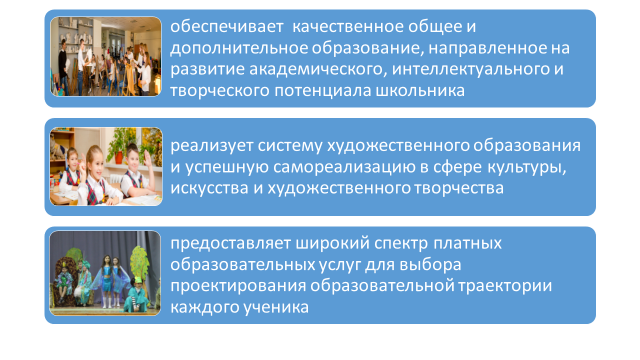 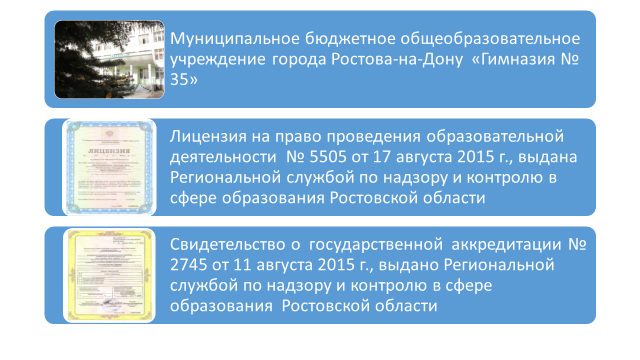 Местонахождение Гимназии:344007, Российская Федерация, Ростовская область, г. Ростов-на-Дону, пер. Соборный, 1 Контактный телефон тел. 240-22-72ИНН 6164087869  эл. почта:      gim35.rostov@yandex.ruХарактеристика контингента обучающихсяВ 2018-2019 учебном году по комплектованию в гимназии обучалось 766 обучающихся: начальное общее образование (1-4 классы)  - 275 учащихся (11 классов); основное общее образование (5-9 классы)– 360 учащихся (13 классов);среднее общее образование (10-11 классы) – 131 учащихся (4 класса).Комплектование классов по ступенямДинамика изменения контингента обучающихся за три годаКоличество семей СОП -  нетКоличество малообеспеченных семей - 84, в них детей -104Количество многодетных семей-  61, в них детей - 103Количество неполных семей - 183; только мать - 180, детей - 197; только отец - 3, детей - 3Количество семей, в которых родители имеют инвалидность - 7, в них детей - 10Количество семей, в которых родители воспитывают детей-инвалидов -9, в них детей- 15Кадровое обеспечение образовательного процессаКадровый состав Квалификационные категории работниковВозрастной ценз педагоговОбразовательный ценз педагоговИнновационная деятельность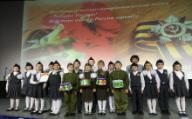 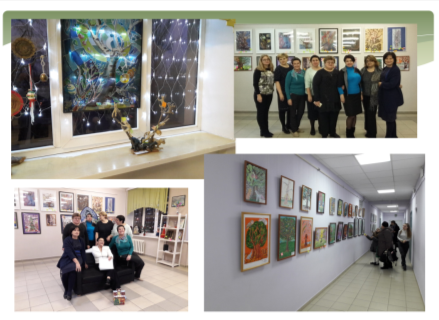 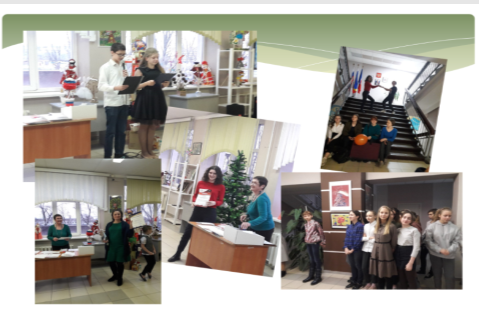 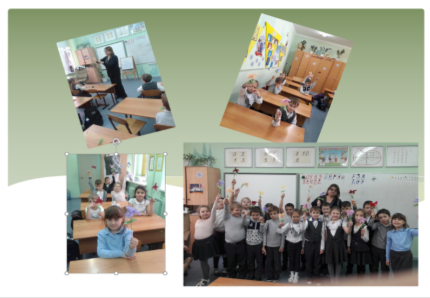 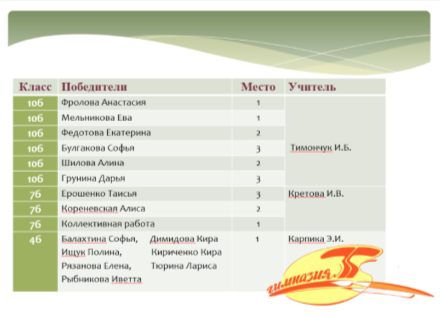 Содержание образованияГимназия – участник пилотного проекта общеобразовательных учреждений Ростовской области по внедрениюФГОС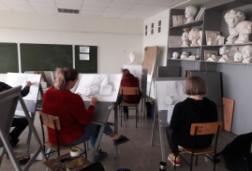 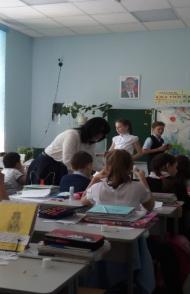 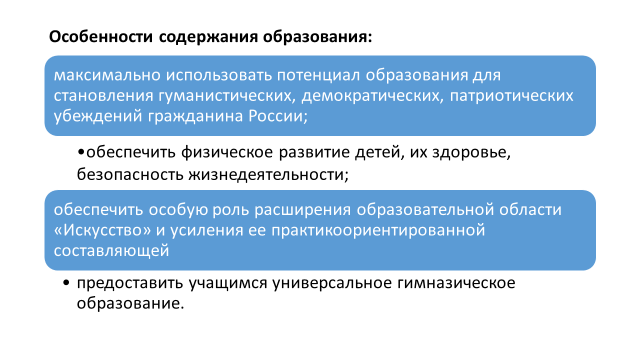 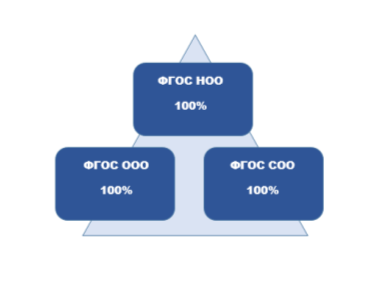 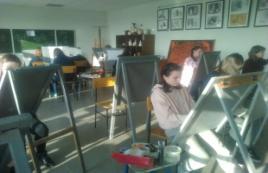 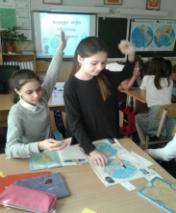                            Реализация художественного образования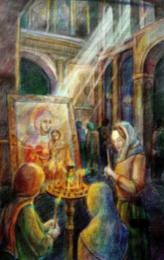 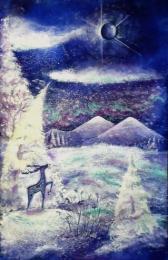 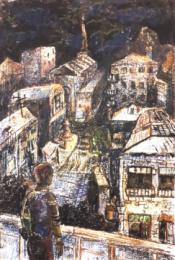 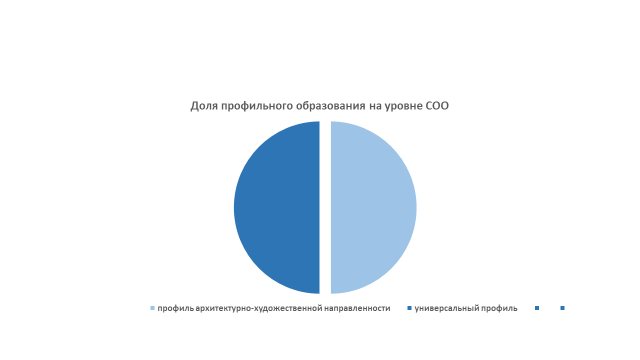 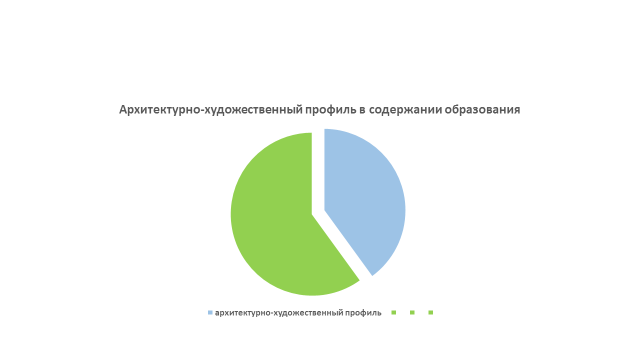 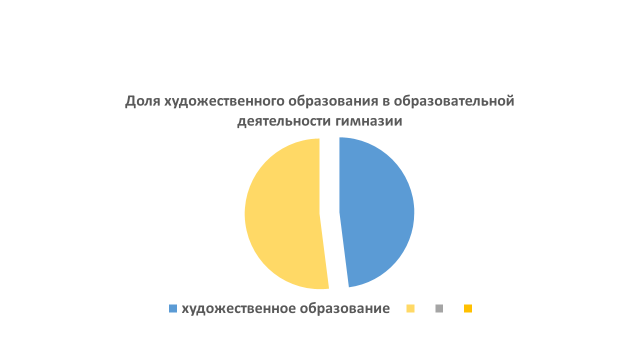 сотрудничество с Вузами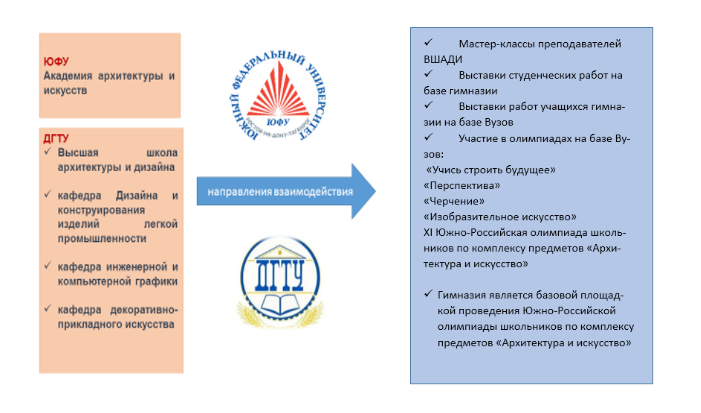 Анализ поступления выпускников 2019 года  в Вузы и СсузыАнализ поступления по  направлениям подготовки  бакалавриата Анализ поступления  по направлению архитектурно – художественного профиляАнализ поступления  по регионам РоссииОрганизация внеурочной деятельности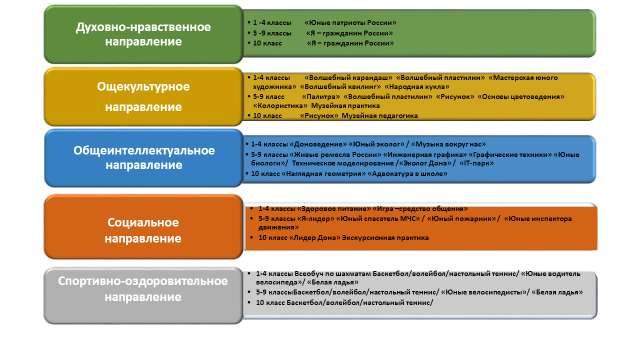 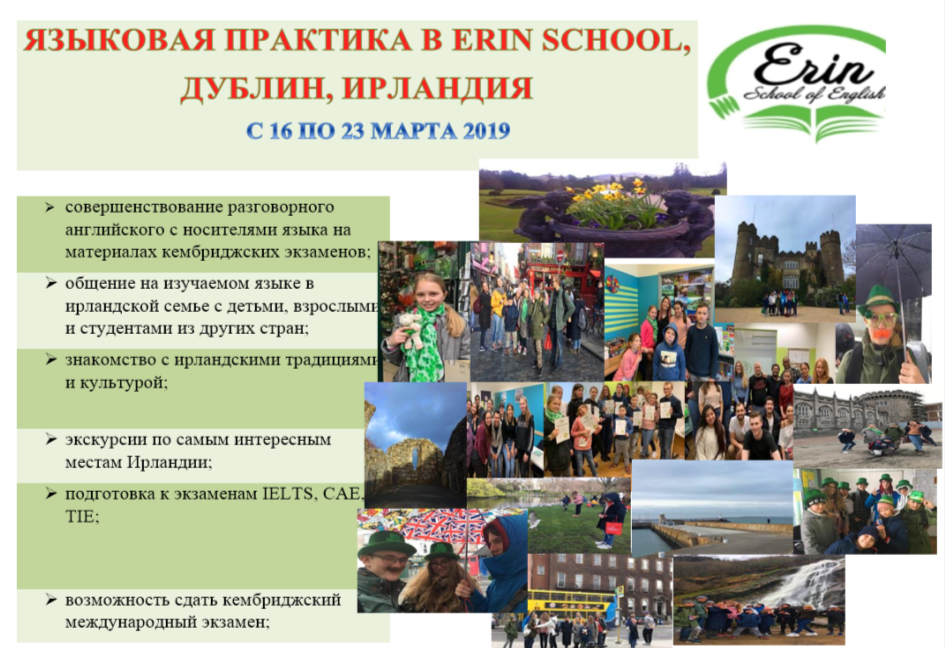 Внутришкольная система оценкикачества образования (ВСОКО)Мониторинг качества знаний в условиях ФГОС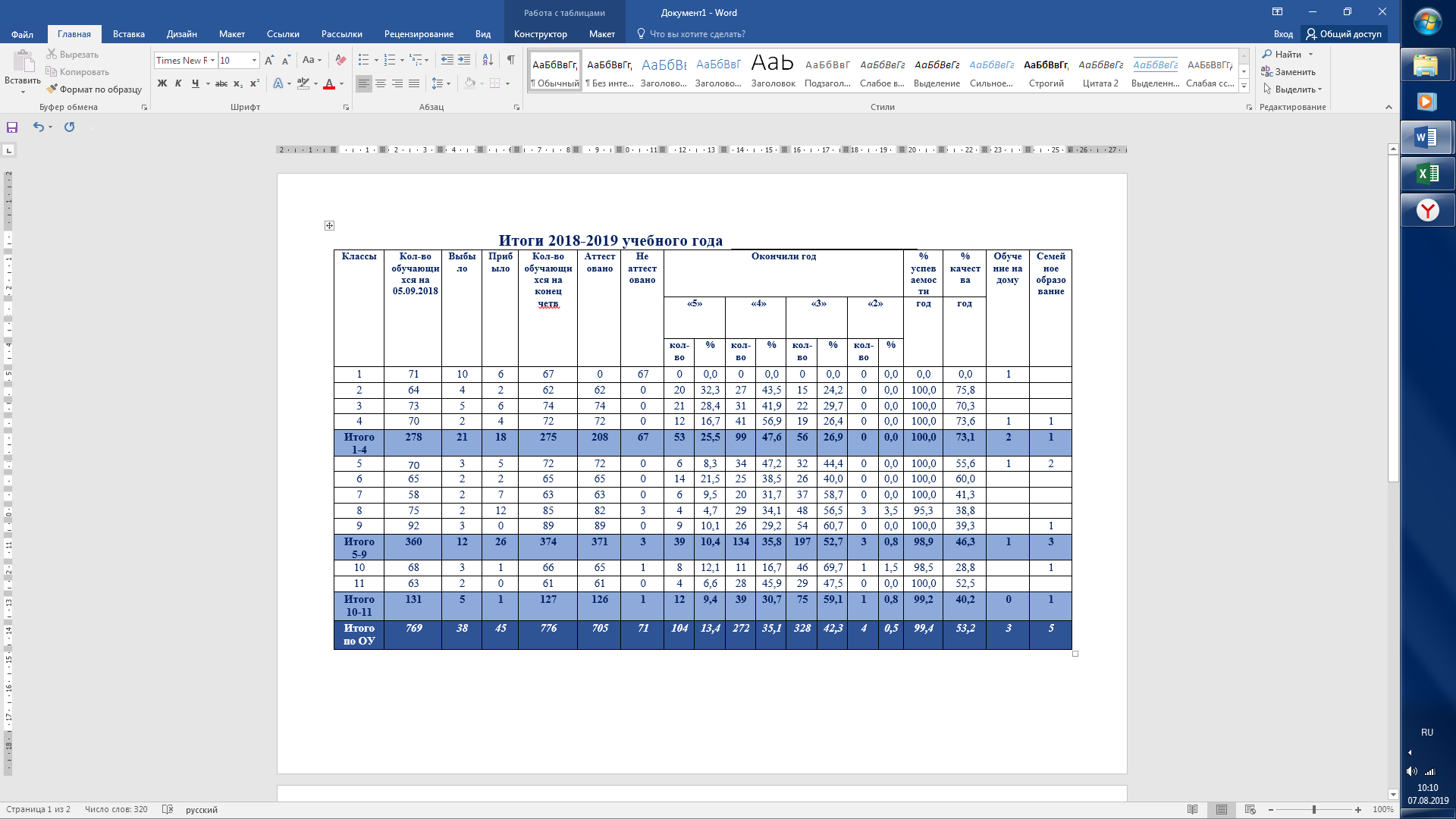 Годовая промежуточная аттестацияКачество образованияПромежуточная аттестация2-4 классы. Математика:                                                                 Русский язык:
5-8, 10-е классы. Математика:                                                                               Русский язык:
Биология- 5классы:                                                                                      География - 6 классы:История  - 7 классы:Английский язык – 8-е классы:Физика –10А класс:МХК –10Бкласс:Государственная итоговая аттестация выпускников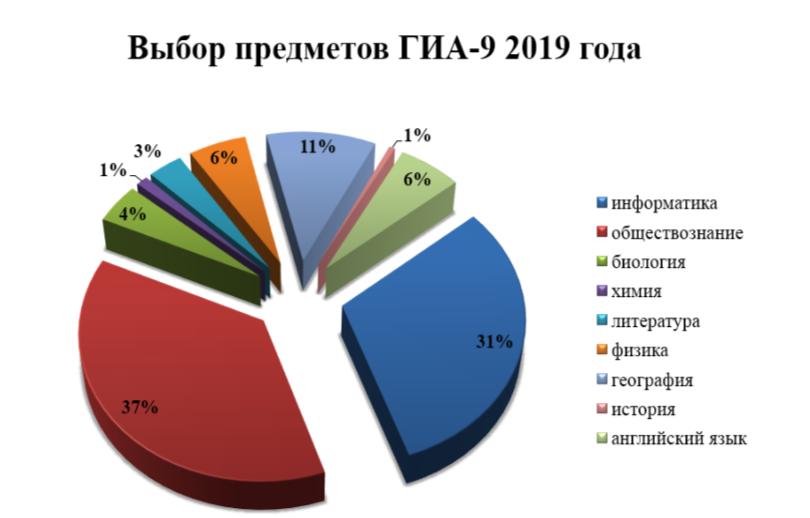 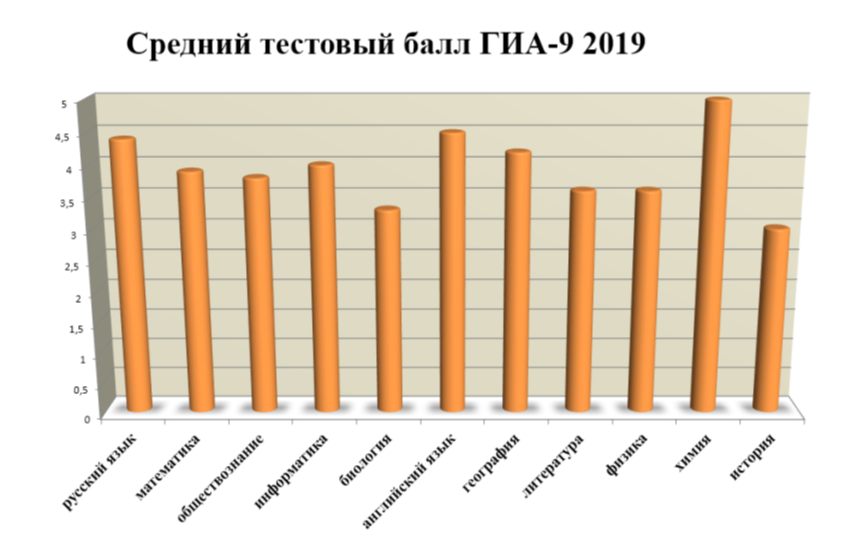 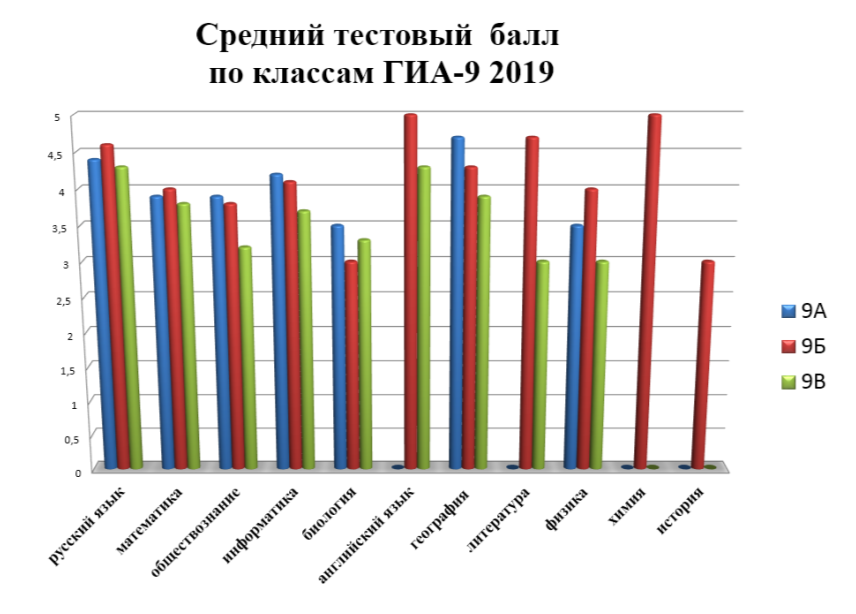 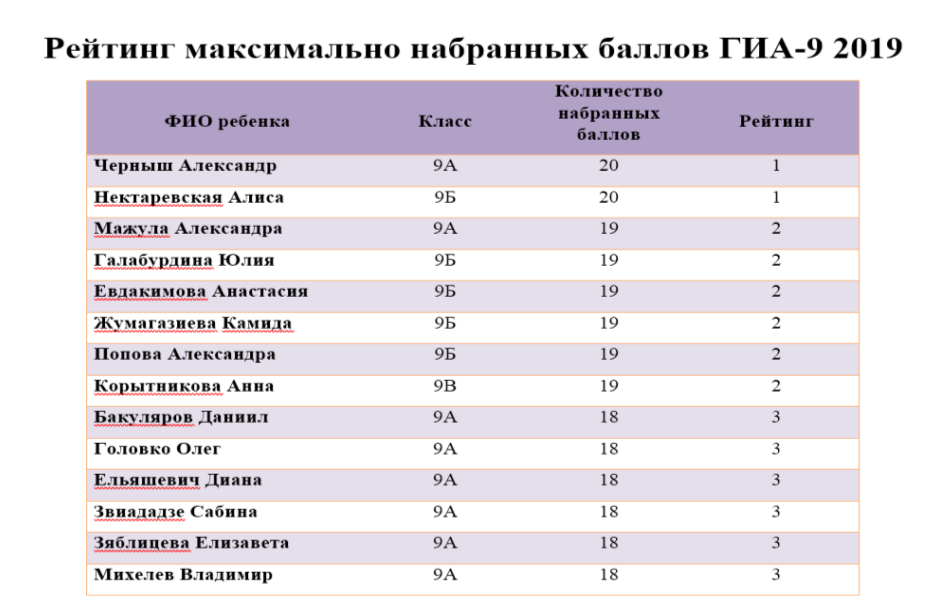 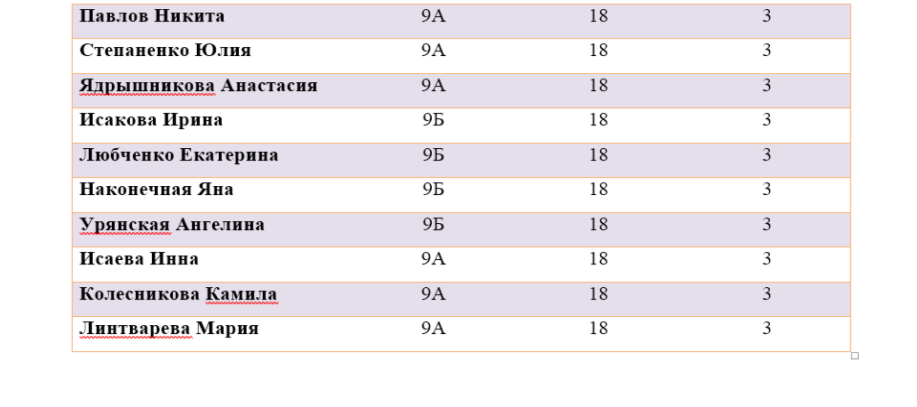 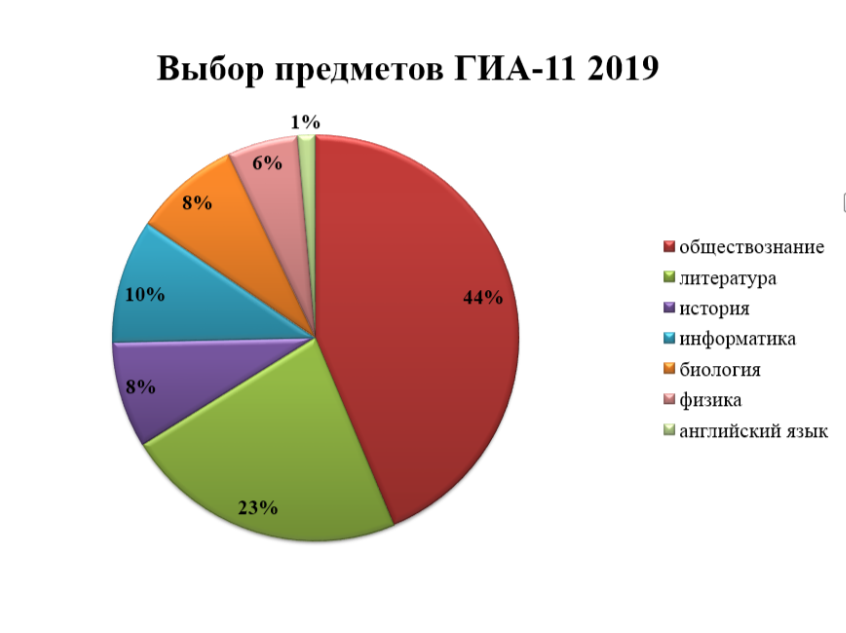 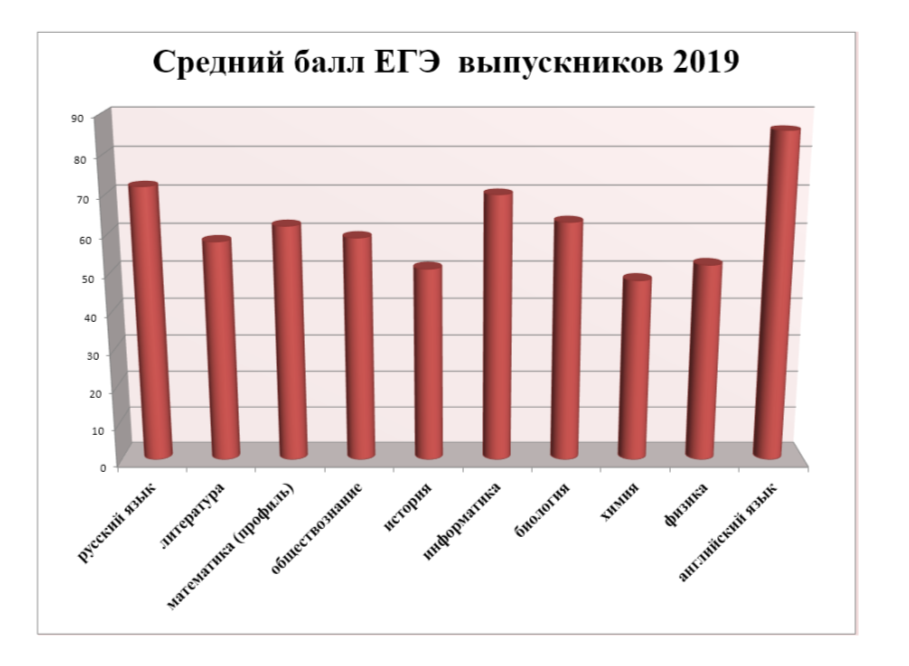 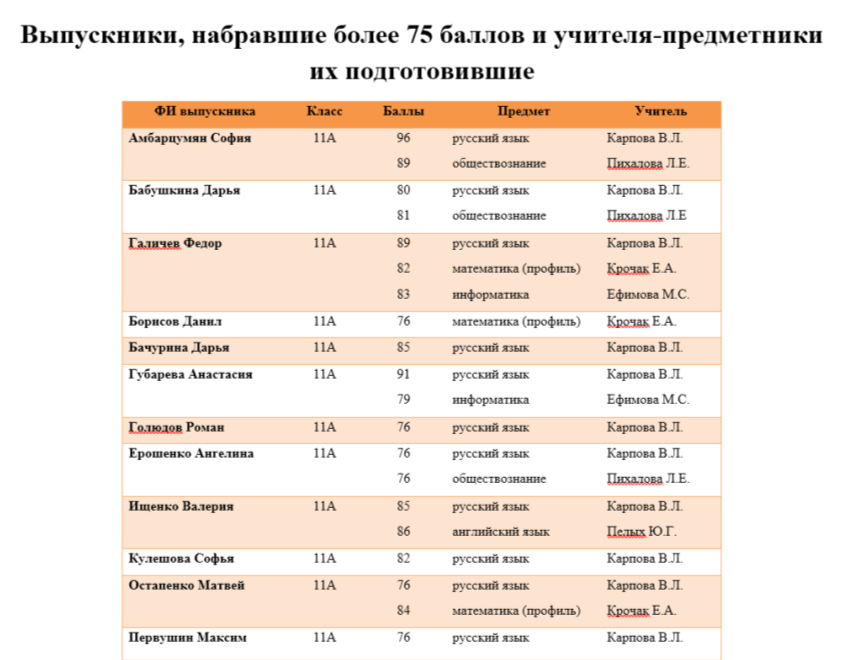 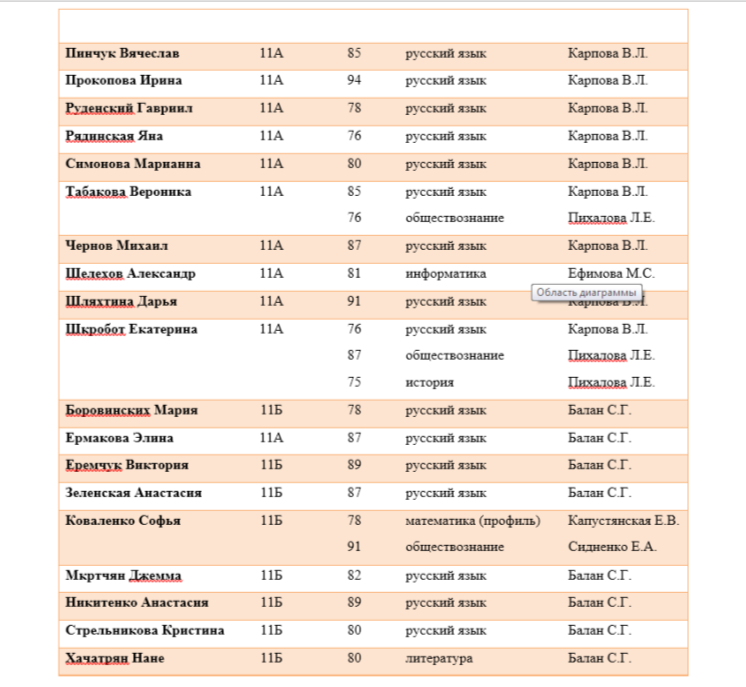 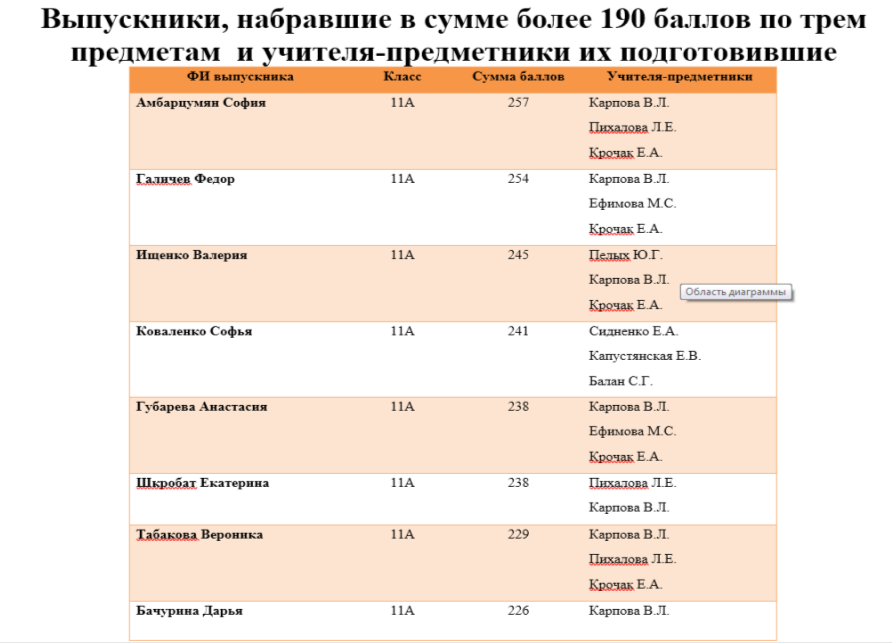 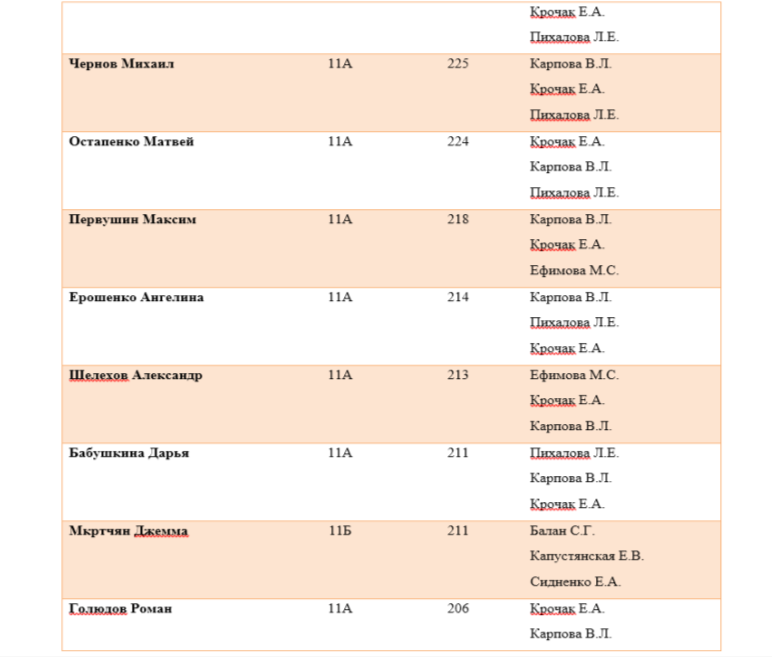 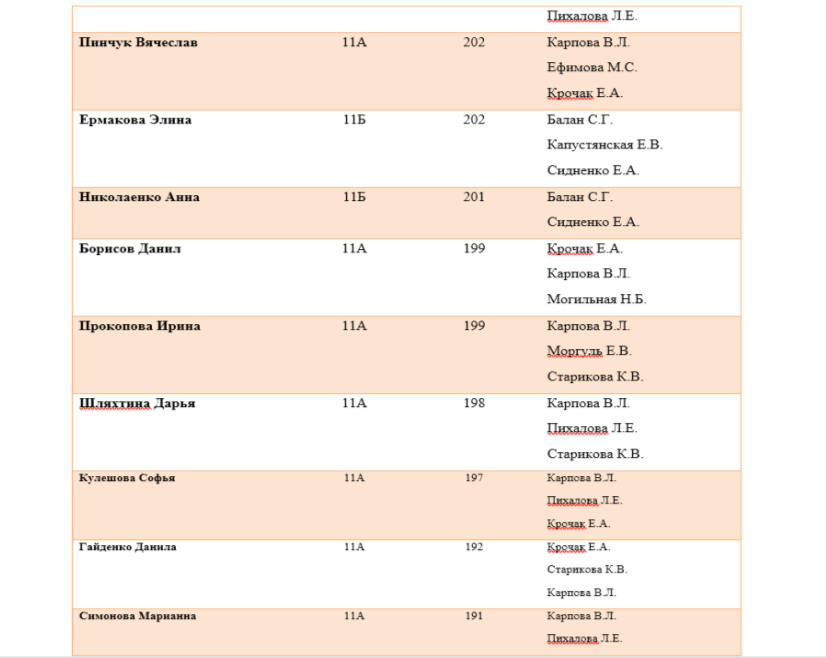 Отчет по результатам самообследования за 2018-2019 учебный год Показатели деятельности общеобразовательной организации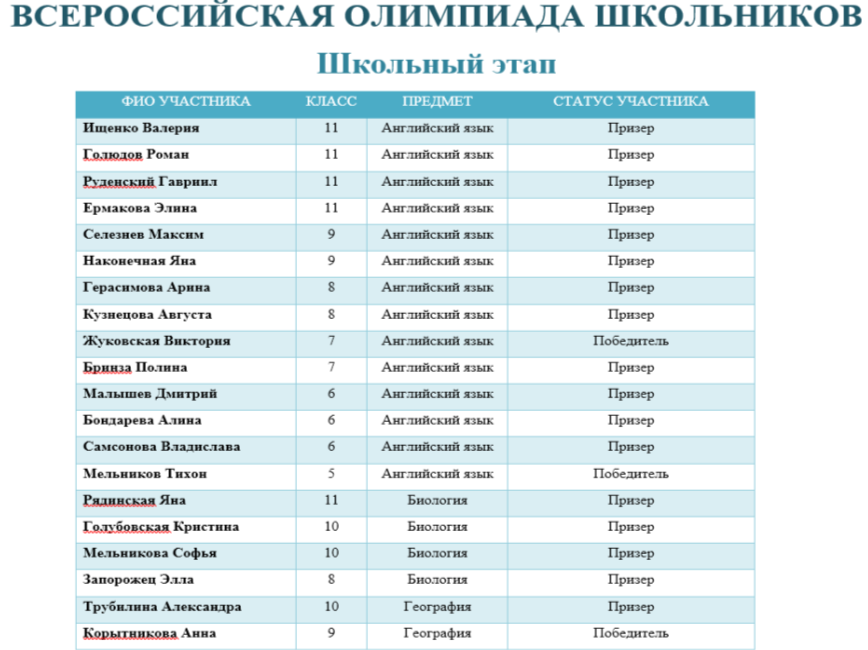 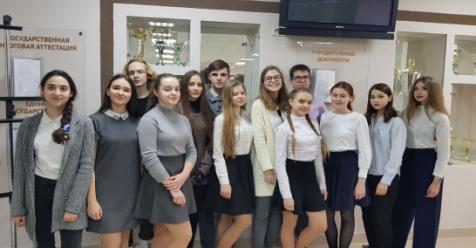 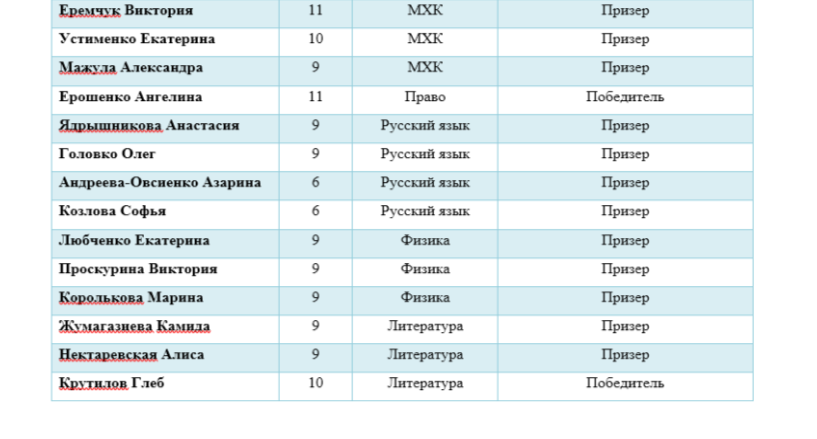 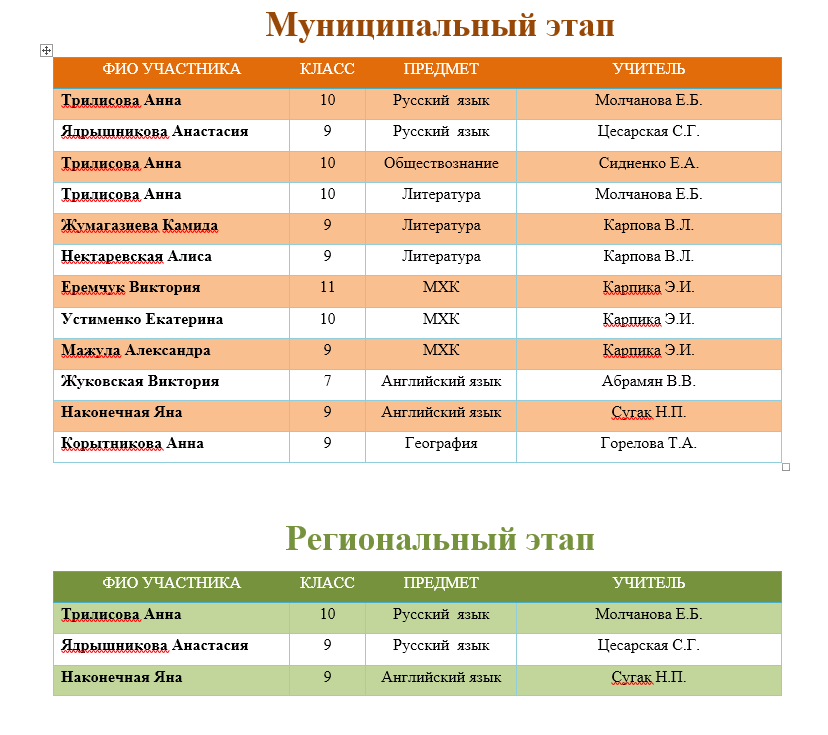 Художественное образованиеТворческая одаренность в искусстве –это есть талант.Талант художника -  это эмоциональная чувствительность, трудолюбие, творческое вдохновение. Именно такими качествами обладают наши гимназисты.Воспитательное пространствоЭкскурсионная практикаЛетний лагерь «Палитра»Общегимназические праздникиУсловия осуществления образовательного процесса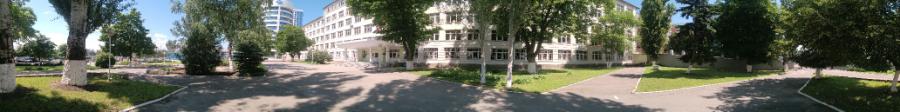 Платные образовательные услугиВ 2018-2019 учебном году гимназия оказывала платные образовательные услуги  на основании Приложения № 1 к лицензии   № 5505 от 17 августа 2015 г., выданной Региональной службой по надзору и контролю в сфере образования Ростовской области и свидетельства о государственной аккредитации    № 2745, выданного региональной службой по надзору и контролю в сфере образования Ростовской области от 11 августа 2015 г.Платные образовательные услуги предоставлялись на добровольной основе по письменному заявлению родителей (законных представителей), с которыми заключался договор на оказание услуг. Порядок оказания платных образовательных услуг регламентируется «Положением об организации платных образовательных услуг в МБОУ «Гимназия № 35».Платные образовательные услуги оказывались в соответствии с действующими санитарными правилами и нормами Сан Пин 2.4.2. 2821-10, требованиями по охране и безопасности здоровья потребителей услуг. Гимназией была создана соответствующая материально-техническая база, способствующая созданию условий для качественного предоставления платных образовательных услуг. В сфере платных образовательных услуг работали специалисты высшей и первой квалификационной категории, а также педагоги дополнительного образования. Для заказчика было обеспечено получение бесплатной, достоверной информации  о платных образовательных услугах.В прошедшем учебном году платными образовательными услугами пользовались 626обучающихся гимназии, что составляет 81% от общего числа гимназистов. На первой ступени обучения  в рамках изучения специальных дисциплин, непредусмотренных учебным планом, платными образовательными услугами воспользовались – 233 человек по программам, на уровне дошкольной подготовки -  20:На второй ступени обучения предоставленными платными образовательными услугами воспользовались – 311 человека по программам:           На третьей ступени обучения, с учетом предпрофильной подготовки 10-11 художественных классов, предоставленными платными образовательными услугами воспользовались – 82 человек по следующим программам:	Особое внимание хочется обратить на предоставленные платные образовательные услуги по программе «Фитнес плюс», которой воспользовались 87 человек.         Анализ работы в сфере платных образовательных услуг в 2018-2019 учебном году, показал положительную динамику и рост спроса на предложенные программы.Задачи МБОУ «Гимназия № 35»на 2019-2020 учебный годКоличество классовНачальное общее образованиеОсновное общее образованиеСреднее общее образованиеИтогоОбщее количество1113428Профильные классы44Общее кол-во учащихся275360131769Уровень образованияКоличество классов комплектовКоличество классов комплектовКоличество классов комплектовКоличество обучающихсяКоличество обучающихсяКоличество обучающихсяСредняя наполняемость классаСредняя наполняемость классаСредняя наполняемость класса2016-20172017-20182018-20192016-20172017-20182018-20192016-20172017-20182018-2019Начальное111111275275275252525Основное15131341136236025,627,827,7Среднее45410712413126,824,833ИТОГО30292879376176926,426,228,6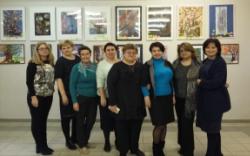 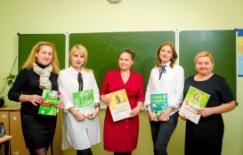 Тематическая направленность курсовой подготовки 2017-2018 учебный годЦенз педагогов по стажуОтраслевые награды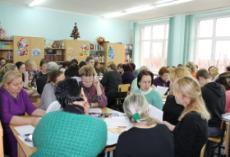 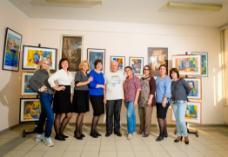 Участие педагогов гимназии в семинарах, конференциях, конкурсахКоваленко Светлана Юрьевна, учитель начальных классовпринимала участие в конкурсе учитель года города Ростова-на-Дону-2019 в номинации лучший учитель курса «Основы православной культуры»Александрова Маргарита Александровна,  учитель начальных классовпризер муниципального этапа областного конкурса «За успехи в воспитании» в номинации «Лучший классный руководитель»Лопатко Анастасия Павловна, учитель начальных классовприняла участие в семинаре «Технология проблемного диалога как средство реализации ФГОС» для педагогических работников. Семинар проводила Мельникова Елена Леонидовна – лауреат премии Правительства РФ в области образования, кандидат психологических наук, доцент. А также являлась экспертом III открытого отборочного чемпионата Южного Федерального Университета по стандартам «WorldskillsRussia»Капустянская Елена Витальевна, председатель методического совета гимназии, учитель математикиорганизаторX международной образовательной викторины «Знанио»  на базе гимназии; подготовила участников-победителей открытых Всероссийских викторин «Знанио» по математикеКоруд Ирина Николаевна, учитель математикираспространение собственного педагогического опыта в интернет пространстве на сайтах педагогического сообществаЕфимова Маргарита Сергеевна, учитель информатикираспространение собственного педагогического опыта в интернет пространстве на сайтах педагогического Участие педагогов гимназии в семинарах, конференциях, конкурсахКоваленко Светлана Юрьевна, учитель начальных классовпринимала участие в конкурсе учитель года города Ростова-на-Дону-2019 в номинации лучший учитель курса «Основы православной культуры»Александрова Маргарита Александровна,  учитель начальных классовпризер муниципального этапа областного конкурса «За успехи в воспитании» в номинации «Лучший классный руководитель»Лопатко Анастасия Павловна, учитель начальных классовприняла участие в семинаре «Технология проблемного диалога как средство реализации ФГОС» для педагогических работников. Семинар проводила Мельникова Елена Леонидовна – лауреат премии Правительства РФ в области образования, кандидат психологических наук, доцент. А также являлась экспертом III открытого отборочного чемпионата Южного Федерального Университета по стандартам «WorldskillsRussia»Капустянская Елена Витальевна, председатель методического совета гимназии, учитель математикиорганизаторX международной образовательной викторины «Знанио»  на базе гимназии; подготовила участников-победителей открытых Всероссийских викторин «Знанио» по математикеКоруд Ирина Николаевна, учитель математикираспространение собственного педагогического опыта в интернет пространстве на сайтах педагогического сообществаЕфимова Маргарита Сергеевна, учитель информатикираспространение собственного педагогического опыта в интернет пространстве на сайтах педагогического 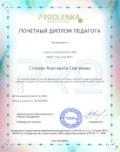 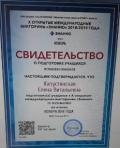 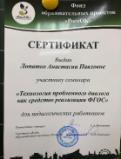 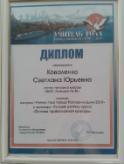 сообщества участник семинара «Технология проблемного диалога как средство реализации ФГОС» для педагогических работников.Абрамян Вера Вячеславовна, учитель английского языкапубликация в сборнике обучающих материалов для учителей иностранного языка “Spotlight on Rostov region” («Ростовская область в фокусе») совместно с АО «Издательство «Просвещение»Лугарева Анна Андреевна, учитель английского языка публикация: «Political discourse as a means of developing intercultural competence» в сборникестатейРУДНДимитренко Никита Владимирович, учитель историипобедитель районного этапа городского конкурса «Учитель года-2020» в номинации «Учитель здоровья»Горелова Татьяна Александровна, учитель географиипубликация на сайте «Инфоурок»: Всероссийский экологический урок « Моря России: угрозы и сохранение», Всероссийский экологический урок « Водный след»Бастанжиева Марина Витальевна, заместитель директора по УВР организатор XI Южно-Российскоймежрегиональной олимпиады школьников «Архитектура и искусство» (По комплексу предметов  рисунок, живопись, композиция, черчение) ЮФУУчителя ИЗО цикла Бастанжиева М.В., Карпика Э.И., Кретова И.В., Тимончук И.Б.работали в комиссии по проверке работ Всероссийской олимпиады школьников 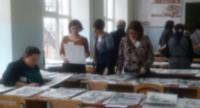 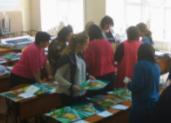 сообщества участник семинара «Технология проблемного диалога как средство реализации ФГОС» для педагогических работников.Абрамян Вера Вячеславовна, учитель английского языкапубликация в сборнике обучающих материалов для учителей иностранного языка “Spotlight on Rostov region” («Ростовская область в фокусе») совместно с АО «Издательство «Просвещение»Лугарева Анна Андреевна, учитель английского языка публикация: «Political discourse as a means of developing intercultural competence» в сборникестатейРУДНДимитренко Никита Владимирович, учитель историипобедитель районного этапа городского конкурса «Учитель года-2020» в номинации «Учитель здоровья»Горелова Татьяна Александровна, учитель географиипубликация на сайте «Инфоурок»: Всероссийский экологический урок « Моря России: угрозы и сохранение», Всероссийский экологический урок « Водный след»Бастанжиева Марина Витальевна, заместитель директора по УВР организатор XI Южно-Российскоймежрегиональной олимпиады школьников «Архитектура и искусство» (По комплексу предметов  рисунок, живопись, композиция, черчение) ЮФУУчителя ИЗО цикла Бастанжиева М.В., Карпика Э.И., Кретова И.В., Тимончук И.Б.работали в комиссии по проверке работ Всероссийской олимпиады школьников Тематика педагогических советов 2018-2019Об итогах работы МБОУ «Гимназия № 35» в 2017-2018 учебном году и задачах на новый 2018-2019 учебный год (август 2018)Качество образования – процесс постоянного совершенствования (ноябрь 2018)Одаренные дети. Создание целостной системы работы с одаренными детьми (январь 2019)Конфликтные ситуации и пути их решения. Работа служб медиации и ШУПРа в МБОУ «Гимназия № 35» (апрель 2019)О выполнении общеобразовательных программ ООО и СОО и допуске к государственной итоговой аттестацииТематика педагогических советов 2018-2019Об итогах работы МБОУ «Гимназия № 35» в 2017-2018 учебном году и задачах на новый 2018-2019 учебный год (август 2018)Качество образования – процесс постоянного совершенствования (ноябрь 2018)Одаренные дети. Создание целостной системы работы с одаренными детьми (январь 2019)Конфликтные ситуации и пути их решения. Работа служб медиации и ШУПРа в МБОУ «Гимназия № 35» (апрель 2019)О выполнении общеобразовательных программ ООО и СОО и допуске к государственной итоговой аттестации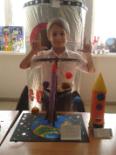 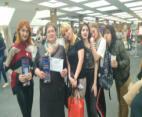 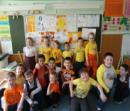 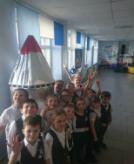 Предметные методические недели.Неделя начальной школы была посвящена  Дню космонавтики»Девиз недели: « Космонавтом хочешь стать – надо много, много знать!»Неделя естественно-научного циклаконкурс кроссвордов по математике; «задачи дня» по физике, химии, биологии, информатике;-экологический урок «Моря России»; конкурс стенгазет по биологии на тему: «Экология родного края»Неделя гуманитарного циклатотальный диктант; -игра «Лига эрудитов»;-экскурсия в Парк истории; -диктант Победы;-проект на английском языке : «Произведения Шекспира»;-открытые уроки по русскому языку и литературе;-участие в акции библионочьПредметные методические недели.Неделя начальной школы была посвящена  Дню космонавтики»Девиз недели: « Космонавтом хочешь стать – надо много, много знать!»Неделя естественно-научного циклаконкурс кроссвордов по математике; «задачи дня» по физике, химии, биологии, информатике;-экологический урок «Моря России»; конкурс стенгазет по биологии на тему: «Экология родного края»Неделя гуманитарного циклатотальный диктант; -игра «Лига эрудитов»;-экскурсия в Парк истории; -диктант Победы;-проект на английском языке : «Произведения Шекспира»;-открытые уроки по русскому языку и литературе;-участие в акции библионочь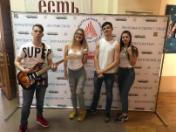 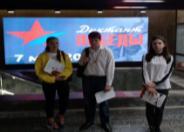 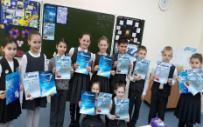 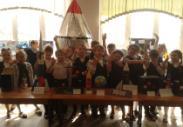 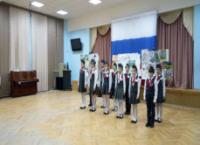 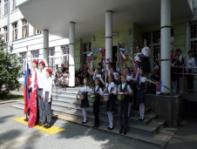 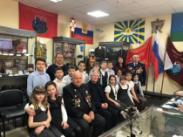 Проект «Юные патриоты России»Целевая установка проекта - растить, воспитывать учащихся с высоким нравственным потенциалом, умеющих творить, трудиться и защищать Отечество.В рамках проекта прошли мероприятия:конкурс инсценированной военно-патриотической песни с 1-по 10 класс, конкурс строя и песни юнармейских отрядов со 2 по 10 класс;месячник военно-патриотического воспитания;акция «Диктант Победы»;фестиваль «Музыка Победы»;военно – спортивная игра «Звездочка»;парад Победы гимназии, в котором приняли участие обучающиеся  1-11 классов.По результатам реализации проекта:2 б класс - первое место в районном фестивале военно-патриотической песни «Любите Россию! И Будьте навеки России верны»;отряд из обучающихся 8х-10х классов - победители районного смотра строя и песни юноармейских отрядов;3 б класс – первое место в районном этапе военно – спортивной игры «Звездочка»;отряд юноармейцев гимназии прошел торжественное посвящение в «Юнармию».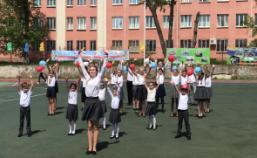 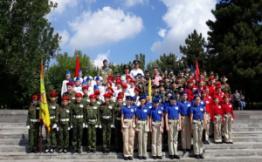 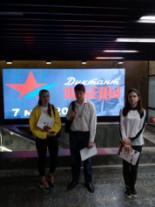 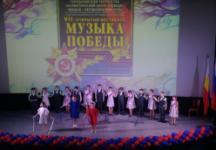 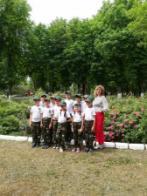 Проект «Лучик Добро ТЫ!»Наш уникальный благотворительный проект в этом году проходил под девизом: «Чудо-дерево!»В программу фестиваля входили: выставка детских работ, мастер – классы учителей и старшеклассников гимназии в воскресных школах, мастер-классы родителей. Выставка занимала два этажа гимназии, даже новогодняя елка была сделана руками ребят!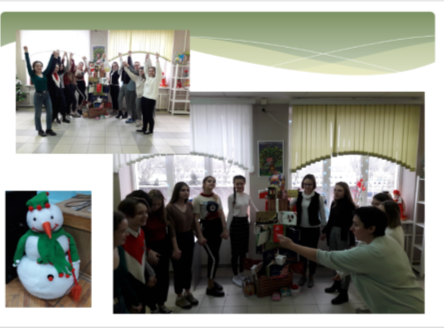 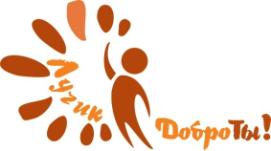 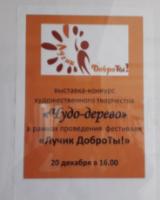 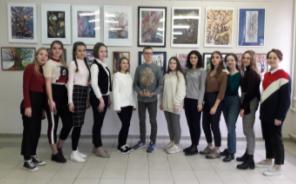 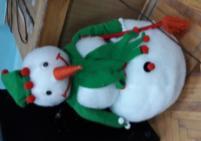 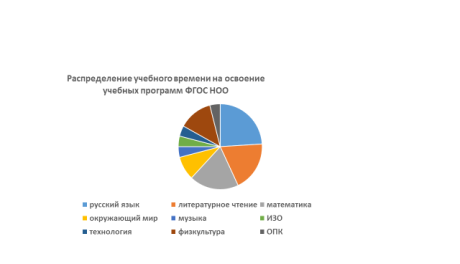 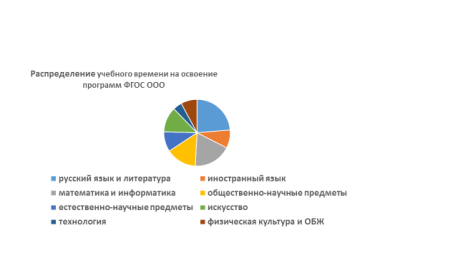 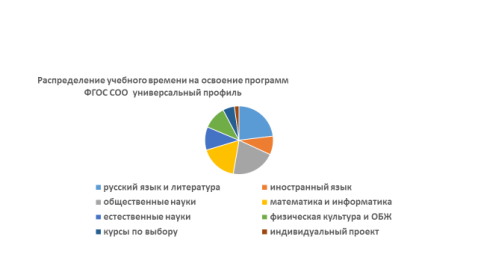 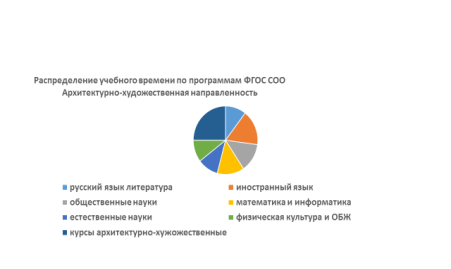 КлассУчебный планВнеурочная деятельностькружки1-4ИЗОтехнология«Волшебный карандаш»«Палитра»«Народная кукла»«Волшебный пластилин»5-9ИЗО, искусство, черчение, технологияМодули в содержании учебных предметов:  ДПИ, графика, живопись«Палитра»«Рисунок» «Основы цветоведения» «Колористика» «Живые ремесла России» «Графические техники»Художественный  текстильБатикТехническое моделирование10-11МХК, черчение,индивидуальный проектЭлективы: живопись, графика, станковая композиция«Рисунок»«Цветоведение»«Наглядная геометрия»Летний пленэрКоличество выпускниковПоступление в ВУЗыПоступление в ВУЗыПоступление в ССУЗыПоступление в ССУЗыРаботаютРаботаютНе работают и не учатсяНе работают и не учатсяКоличество выпускниковколичество%количество%количество%количество%11 А32278413--41311 Б2922764142713Итого 614980582358Количество выпускниковНаправления подготовкиНаправления подготовкиНаправления подготовкиНаправления подготовкиНаправления подготовкиНаправления подготовкиКоличество выпускниковтехническоехудожественноегуманитарноеэкономическоевоенноемедицинское11 А2784831311 Б2211911--Итого 499239413Количество обучающихся, реализующих архитектурно – художественный профиль гимназииВУЗы и ССУЗы профильной направленностиВУЗы и ССУЗы профильной направленностиВУЗы и ССУЗы профильной направленностиВУЗы и ССУЗы профильной направленностиВУЗы и ССУЗы профильной направленностиКоличество обучающихся, реализующих архитектурно – художественный профиль гимназииДГТУЮФУСанкт-Петербургский горный университетКраснодарский государственный институт культурыУчилище имени Грекова241011111Количество выпускниковВУЗы РостоваВУЗы РостоваВУЗы РостоваВУЗы РостоваВУЗы РоссииВУЗы РоссииВУЗы РоссииВУЗы РоссииВУЗы РоссииВУЗы РоссииВУЗы РоссииКоличество выпускниковДГТУЮФУРИНХРоссийский государственный университет правосудияРостовский государственный медицинсский университетРостовский государственный медицинсский университетРАНХИГСВсероссийский государственный университет юстицииВсероссийский государственный университет юстицииВоенная академия РВСН БалашихаВоенная академия РВСН БалашихаРоссийский аграрный университет ТимирязеваРоссийский аграрный университет ТимирязеваСтавропольский педагогический университетФИНЭКА СПбПятигорский фармацевтический институтРОС НОУМоскваСанкт-Петербургский горный университетГУУМоскваКраснодарский государственныйинститут культуры492112121111111111111121Программа языковой подготовки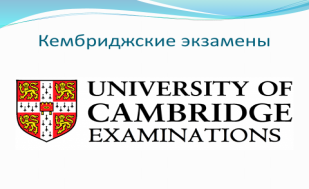 Программа языковой подготовкиНАПРАВЛЕНИЯ ВСОКООБЪЕКТЫ ВСОКОКачество образовательныхпредметные результаты обучения (включая сравнение данных внутренней и внешней диагностики)метапредметные результатыличностные результаты (включая показатели социализации обучающихся)здоровье обучающихся (динамика)достижения обучающихся (в конкурсах, соревнованиях, олимпиадах)удовлетворенность родителей качеством образовательных услуг)Качество реализации образовательного процессаосновные образовательные программы (соответствие требованиям ФГОС и контингенту обучающихся)дополнительные образовательные программы (соответствие запросам родителей)реализация учебных планов и рабочих программ (соответствие требованиям ФГОСкачество уроков и индивидуальной работы с обучающимисякачество внеурочной деятельности (включая классное руководство)удовлетворенность обучающихся и родителей уроками и условиями в гимназииКачество условий, обеспечивающих образовательный процессматериально-техническое обеспечениеинформационно-развивающая среда (включая средства ИКТ и учебно-методическое обеспечение)санитарно-гигиенические условия и эстетические условиямедицинское сопровождение и питаниепсихологический климатиспользование социальной сферы микрорайона и городакадровое обеспечениеобщественно-городское управлениенормативно-правовое обеспечение и документооборотКлассПо спискуПисали работууспеваемостькачество2А313197%58%2Б3131100%71%3А2525100%68%3Б2626100%85%3В2323100%83%4А2424100%54%4Б2525100%76%4В2323100%35%КлассПо спискуПисали работууспеваемостькачество2А 3131100%71%2Б3131100%83%3А2525100%72%3Б2626100%73%3В2323100%74%4А2424100%46%4Б2525100%76%4В2323100%35%КлассПо спискуПисали работууспеваемостькачество5А 2523, 2осв100%57%5Б2524, 1осв100%50%5В 2220, 2осв100%35%6А3429, 5осв100%38%6Б 3129, 2осв100%38%7А3232100%72%7Б313197%45%8А2928, 1осв100%29%8Б262694%46%8В3030100%50%10А3427, 7осв100%48%10Б 3231, 1осв94%26%КлассПо спискуПисали работууспеваемостькачество5А2523, 2осв100%39%5Б2524, 1осв100%43%5В2220, 2осв100%5%6А3429, 5осв100%21%6Б 3129, 2осв100%24%7А3232940%44%7Б3131100%24%8А2928, 1осв100%55%8Б262685%30%8В3030100%43%10А3427, 7осв97%7,4%10Б3231, 1осв97%19%КлассПо спискуПисали работууспеваемостькачество5А2523, 2осв100%35%5Б2524, 1осв100%31%5В2220, 2осв100%15%КлассПо спискуПисали работууспеваемостькачество6А 3429, 5осв100%48%6Б 3129, 2осв100%41%КлассПо спискуПисали работууспеваемостькачество7А3232100%72%7Б3131100%48%КлассПо спискуПисали работууспеваемостькачество8А 2928,1осв100%82%8Б 2626100%58%8В 3030100%70%КлассПо спискуПисали работууспеваемостькачество10Б 323297%63%КлассПо спискуПисали работууспеваемостькачество10А 3427,осв100%23%№ п/пПоказатели1.Образовательная деятельность1.1Общая численность учащихся7761.2Численность учащихся по образовательной программе начального общего образования2751.3Численность учащихся по образовательной программе основного общего образования3741.4Численность учащихся по образовательной программе среднего общего образования1271.5Численность/удельный вес численности учащихся, успевающих на "4"и "5"по результатам промежуточной аттестации, в общей численности учащихся376/49%1.6Средний балл государственной итоговой аттестации выпускников 9 класса по русскому языку4,41.7Средний балл государственной итоговой аттестации выпускников 9 класса по математике3,91.8Средний балл единого государственного экзамена выпускников 11 класса по русскому языку721.9Средний балл единого государственного экзамена выпускников 11 класса по математике(профиль)621.10Численность/удельный вес численности выпускников 9 класса, получивших неудовлетворительны на государственной итоговой аттестации по русскому языку, в общей численности выпускников 9 классов 0/0%1.11Численность/удельный вес численности выпускников 9 класса, получивших неудовлетворительный на государственной итоговой аттестации по математике, в общей численности выпускников 9 классов0/0%1.12Численность/удельный вес численности выпускников 11 класса, получивших результаты ниже ус минимального количества баллов единого государственного экзамена по русскому языку, в обще выпускников 11 класса0/0%1.13Численность/удельный вес численности выпускников 11 класса, получивших результаты ниже  минимального количества баллов единого государственного экзамена по математике, в общей численности выпускников 11 класса0/0%1.14Численность/удельный вес численности выпускников 9 класса, не получивших аттестаты об основном образовании, в общей численности выпускников 9 класса0/0%1.15Численность/удельный вес численности выпускников 11 класса, не получивших аттестаты о среднем образовании, в общей численности выпускников 11 класса0/0%1.16Численность/удельный вес численности выпускников 9 класса, получивших аттестаты об основном образовании с отличием, в общей численности выпускников 9 класса9,10%1.17Численность/удельный вес численности выпускников 11 класса, получивших аттестаты о среднем образовании с отличием, в общей численности выпускников 11 класса2/3%1.18Численность/удельный вес численности учащихся, принявших участие в различных олимпиадах, конкурсах, в общей численности учащихся776/100%1.19Численность/удельный вес численности учащихся-победителей и призеров олимпиад, смотров, конкурсовобщей численности учащихся, в том числе:532/69%1.19.1Регионального уровня56/7%1.19.2Федерального уровня35/5/%1.19.3Международного уровня14/2 %1.20Численность/удельный вес численности учащихся, получающих образование с углубленным изучением отдельных учебных предметов, в общей численности учащихся0,0%1.21Численность/удельный вес численности учащихся, получающих образование в рамках профильного обучения  в общей численности учащихся127/16%1.22Численность/удельный вес численности обучающихся с применением дистанционных образовательных технологий, электронного обучения, в общей численности учащихся0/0%1.23Численность/удельный вес численности учащихся в рамках сетевой формы реализации образовательных  программ, в общей численности учащихся0/0%1.24Общая численность педагогических работников, в том числе:471.25Численность/удельный вес численности педагогических работников, имеющих высшее образован численности педагогических работников45/96%1.26Численность/удельный вес численности педагогических работников, имеющих высшее образован педагогической направленности (профиля), в общей численности педагогических работников45/96%1.27Численность/удельный вес численности педагогических работников, имеющих среднее профессиональное  образование, в общей численности педагогических работников2/4%1.28Численность/удельный вес численности педагогических работников, имеющих среднее профессиональное  образование педагогической направленности (профиля), в общей численности педагогических работников 2/4%1.29Численность/удельный вес численности педагогических работников, которым по результатам аттестации присвоена квалификационная категория в общей численности педагогических работников, в том41/87%1.29.1Высшая32/68%1.29.2Первая3/6%1.30Численность/удельный вес численности педагогических работников в общей численности педагогических  работников, педагогический стаж работы которых составляет:1.30.1До 5 лет8/17%1.30.2Свыше 30 лет19/40%1.31.Численность/удельный вес численности педагогических работников в общей численности педагогических  работников в возрасте до 30 лет8/17%1.32.Численность/удельный вес численности педагогических работников в общей численности педагогических  работников в возрасте от 55 лет15/32%1.33Численность/удельный вес численности педагогических и административно-хозяйственных работ прошедших за последние 5 лет повышение квалификации/профессиональную переподготовку по педагогической деятельности или иной осуществляемой в образовательной организации деятельности численности педагогических и административно-хозяйственных работников52/100%1.34Численность/удельный вес численности педагогических и административно-хозяйственных работ прошедших повышение квалификации по применению в образовательном процессе федеральных государственных образовательных стандартов в общей численности педагогических и административно хозяйственных работников52/100%2.Инфраструктура2.1Количество компьютеров в расчете на одного учащегося0,12.2Количество экземпляров учебной и учебно-методической литературы из общего количества един библиотечного фонда, состоящих на учете, в расчете на одного учащегося14232/100%2.3Наличие в образовательной организации системы электронного документооборотаДА2.4Наличие читального зала библиотеки, в том числе:НЕТ2.4.1С обеспечением возможности работы на стационарных компьютерах или использования перенос компьютеровНЕТ2.4.2С медиатекойНЕТ2.4.3Оснащенного средствами сканирования и распознавания текстовДА2.4.4С выходом в Интернет с компьютеров, расположенных в помещении библиотекиДА2.4.5С контролируемой распечаткой бумажных материаловДА2.5Численность/удельный вес численности учащихся, которым обеспечена возможность пользовать широкополосным Интернетом (не менее 2 Мб/с), в общей численности учащихся776/100%2.6Общая площадь помещений, в которых осуществляется образовательная деятельность, в расчете учащегося2581,7кв. м/3,2 кв. м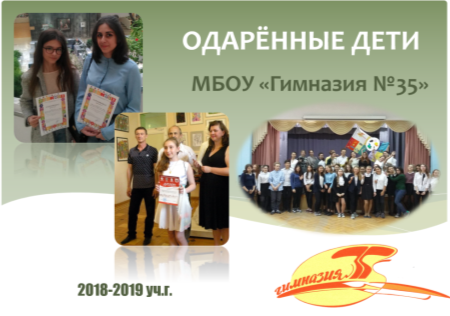 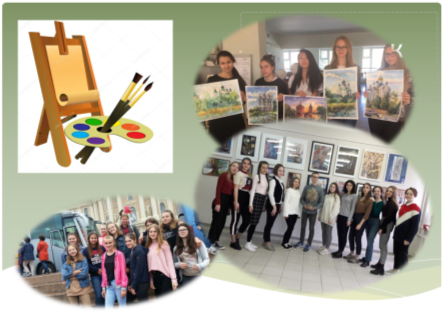 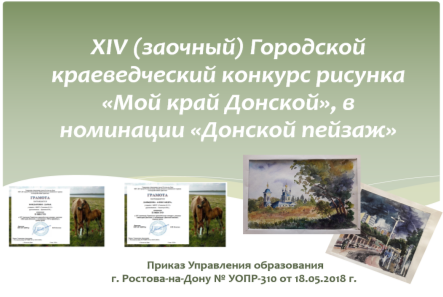 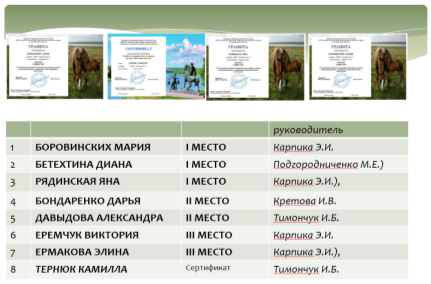 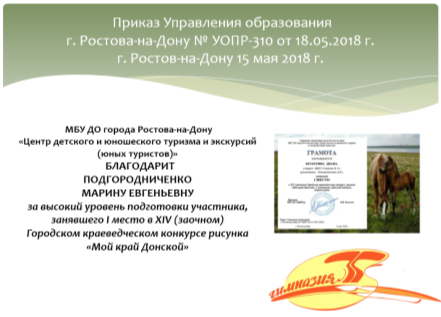 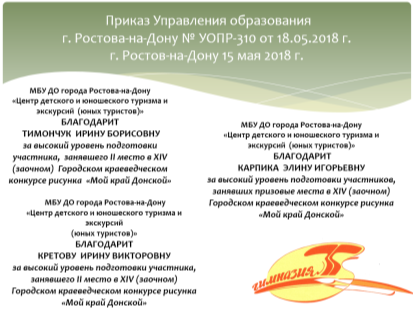 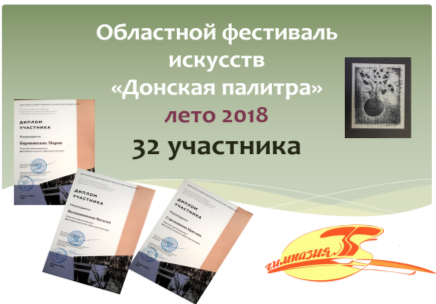 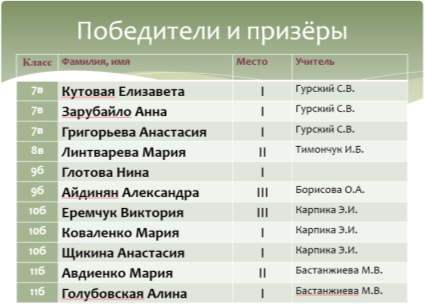 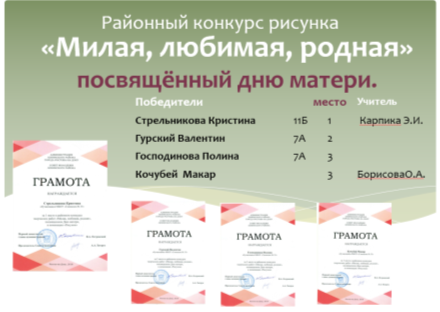 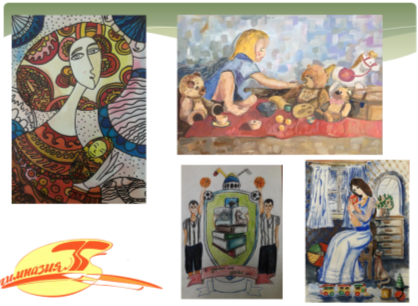 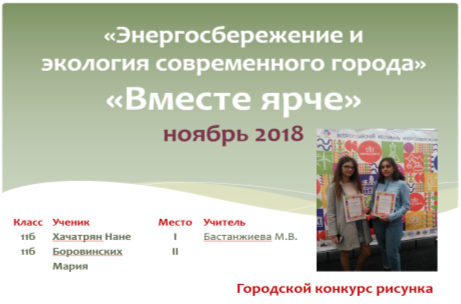 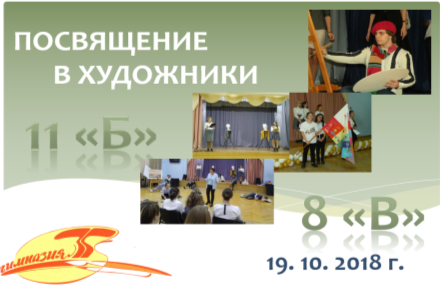 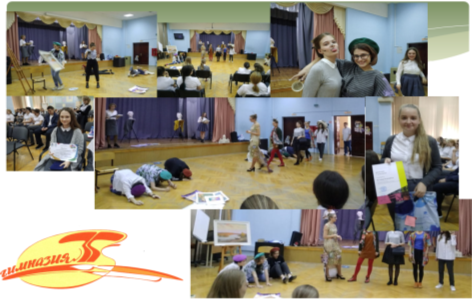 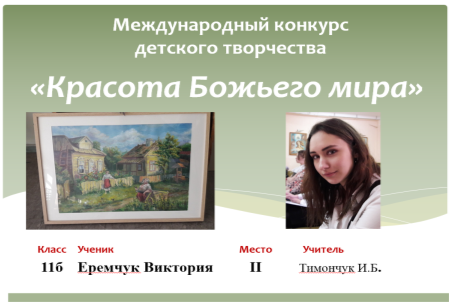 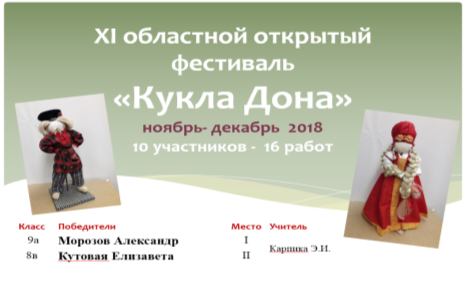 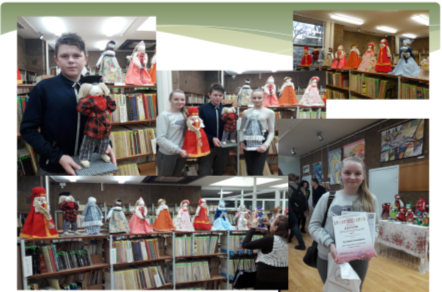 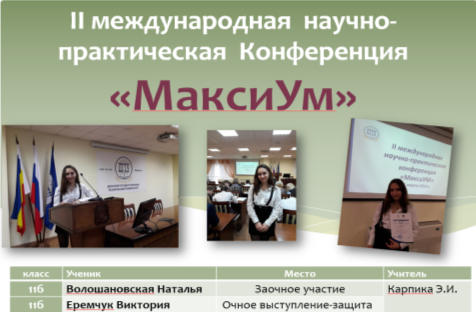 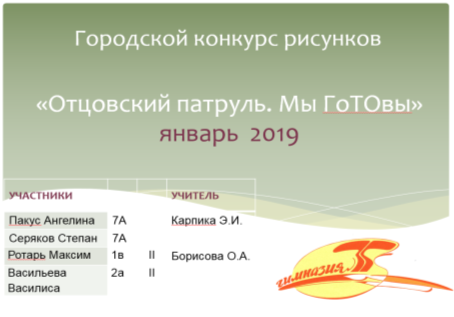 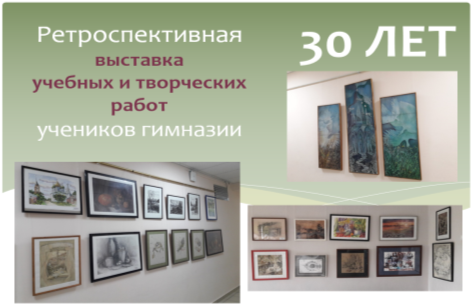 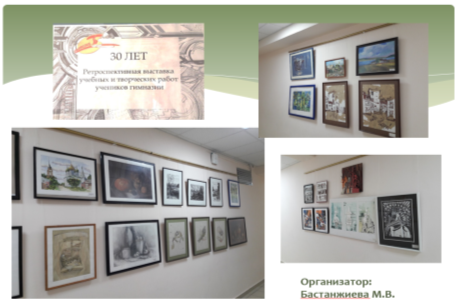 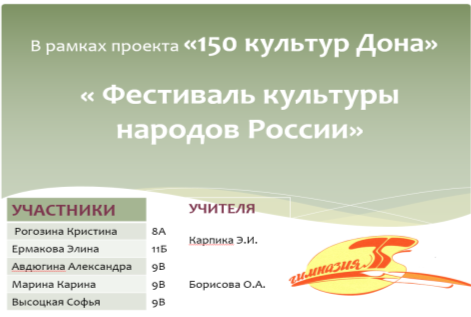 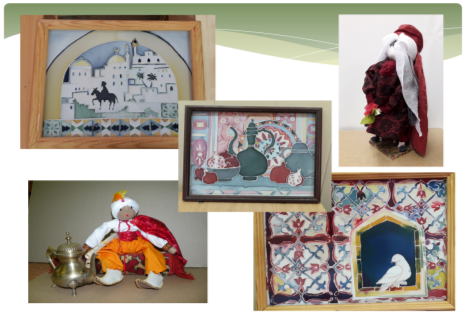 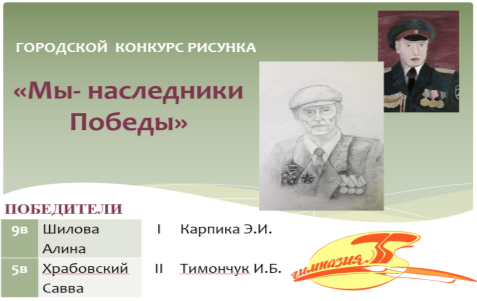 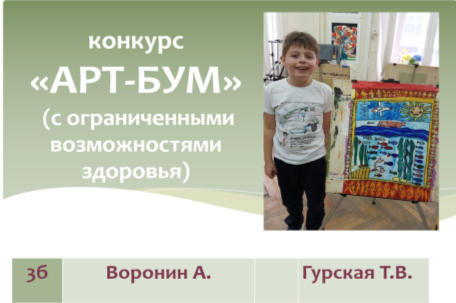 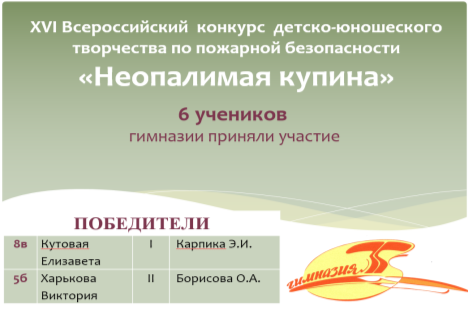 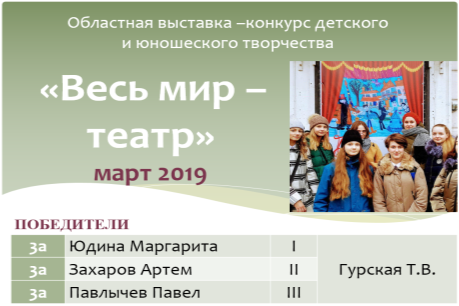 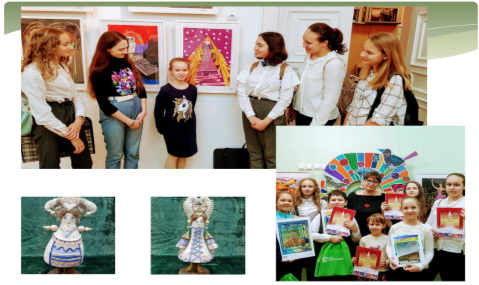 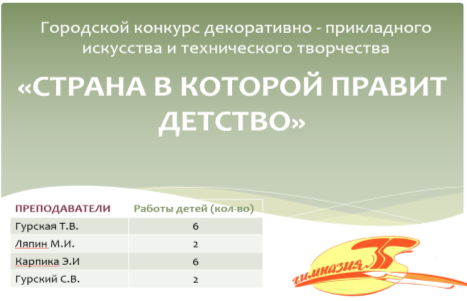 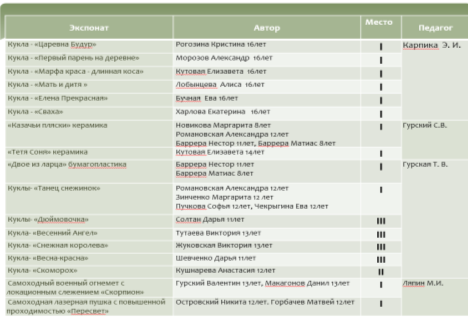 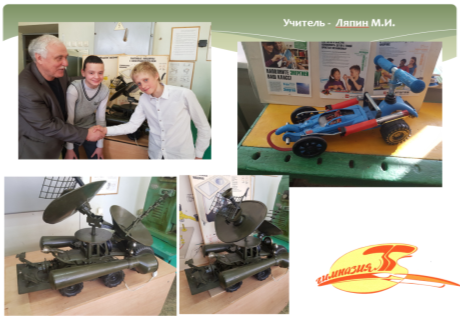 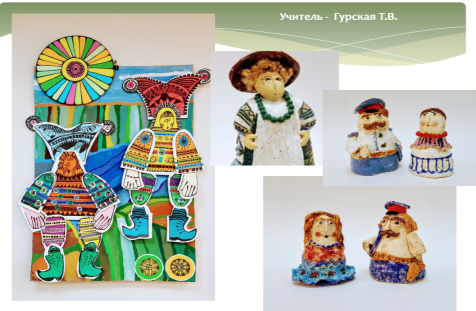 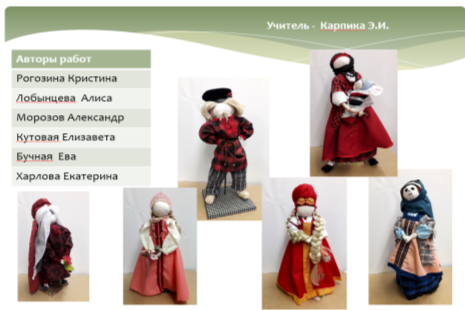 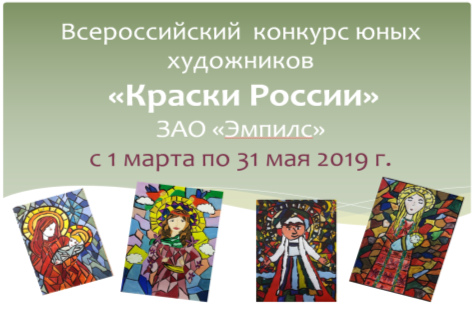 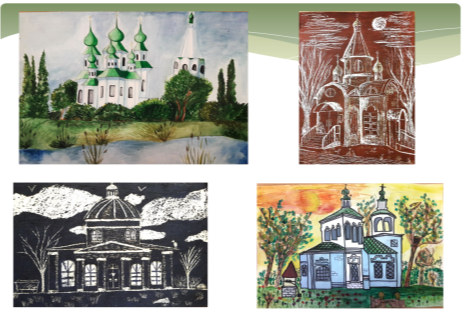 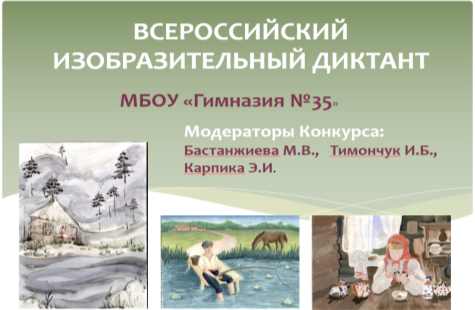 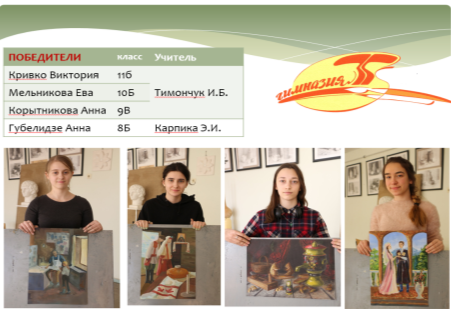 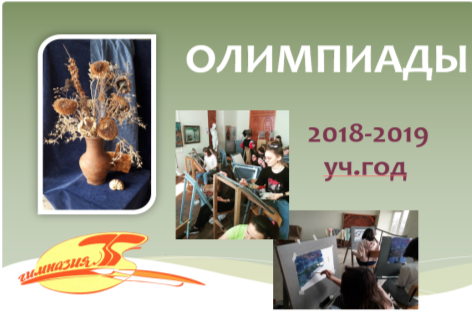 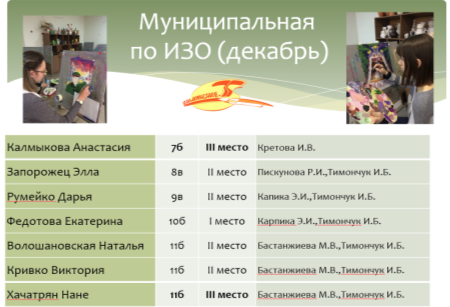 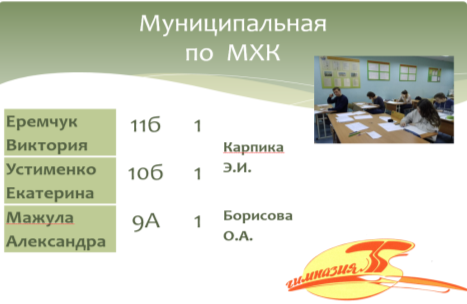 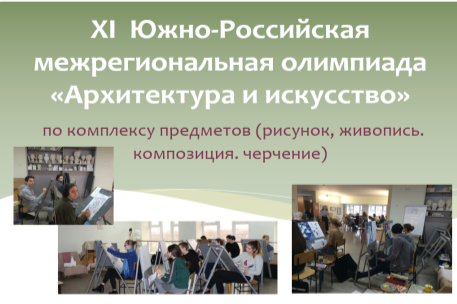 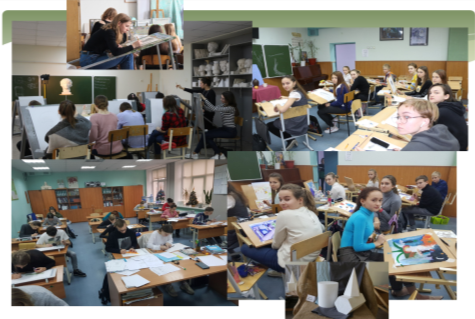 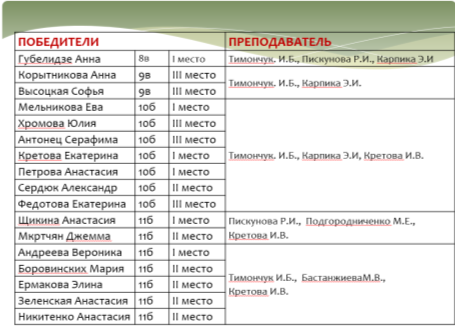 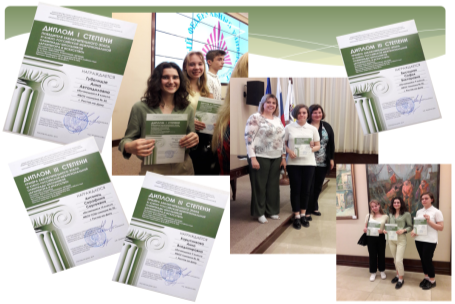 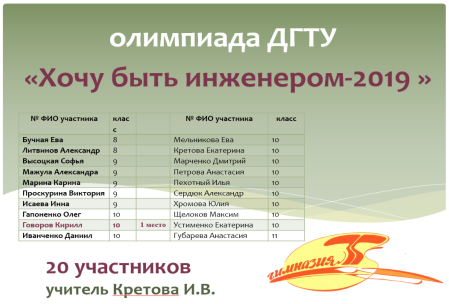 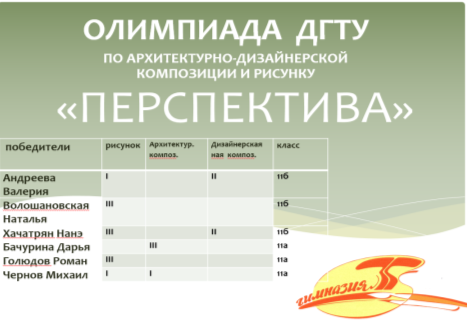 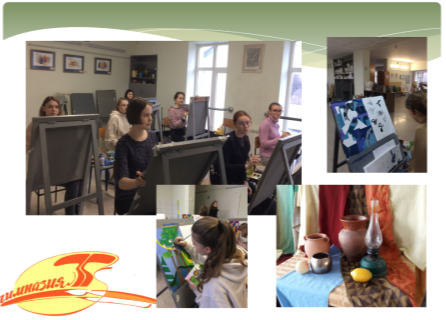 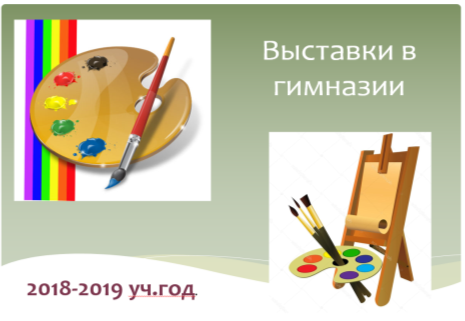 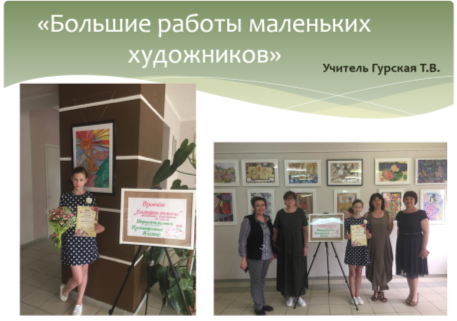 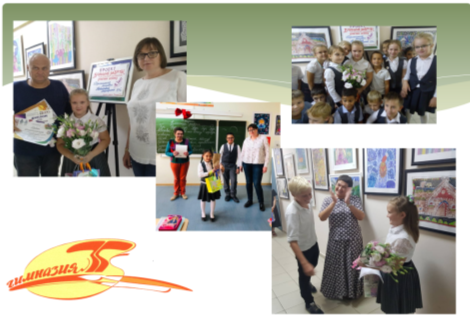 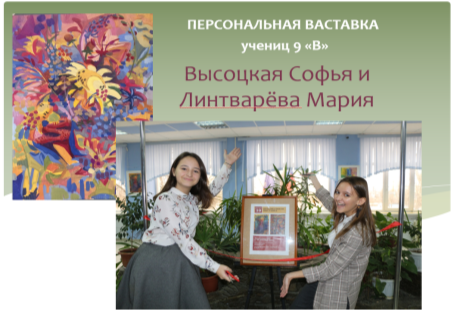 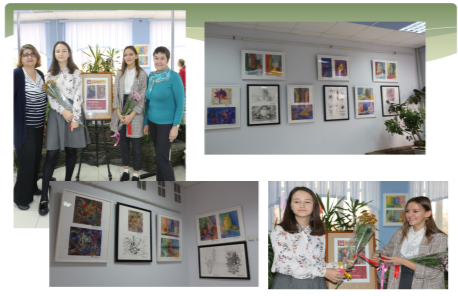 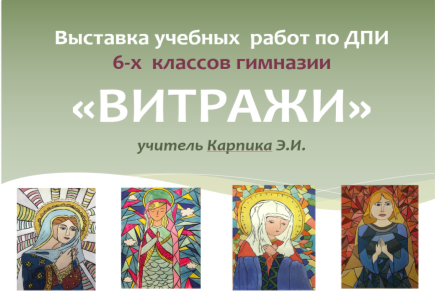 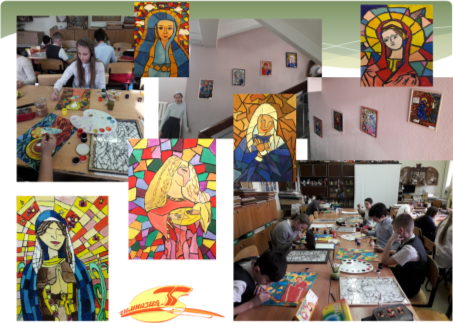 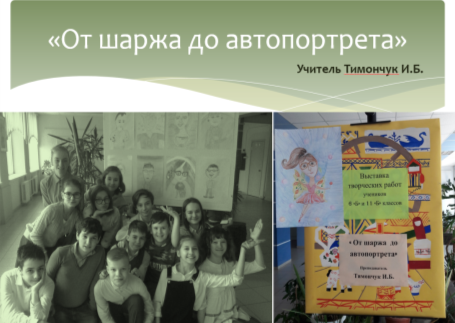 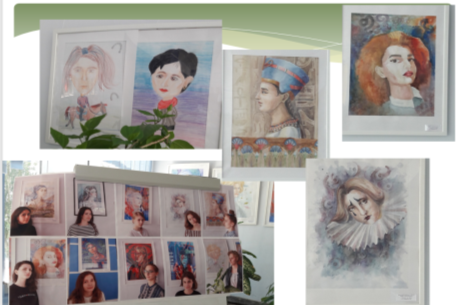 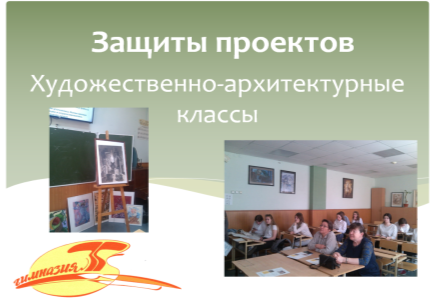 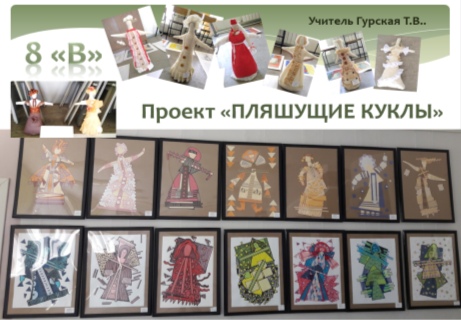 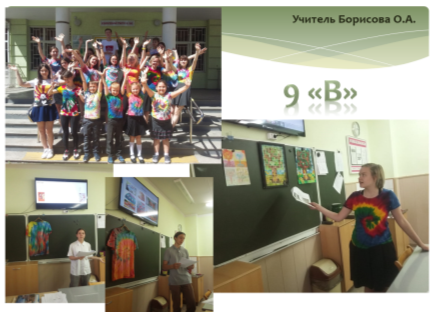 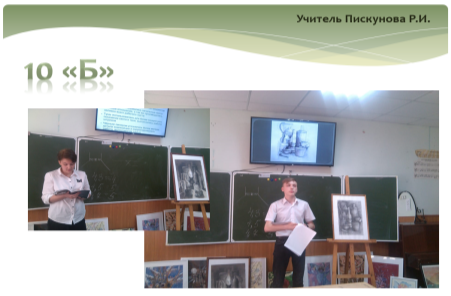 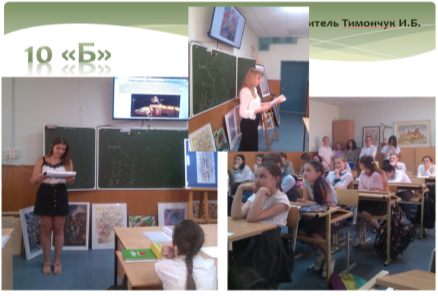 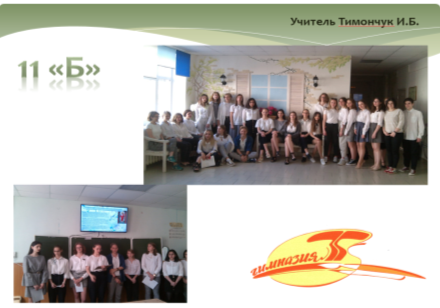 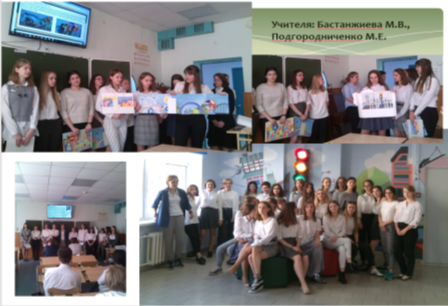 Здоровьесберегающая средаГимназия  - участник регионального пилотного проекта по здоровьесбережениюОсновные направления Программы здоровьесбережения«Гимназия № 35» - территория здоровья»:Изучение и внедрение передового педагогического опыта по оздоровлению детей;Формирование здоровьесберегающего     мышления  у    всех     участников образовательного процесса (дети, педагоги, родители).Применение педагогических технологий, методик, отбор учебного материала  в контексте сохранения здоровья детей.Корректировка   школьного  банка  информации   о   состоянии   психического и  физического  здоровья детей.Системный (ПМСЗД ОО, СПМ ЗОЖ) анализ состояния здоровья детей и уровня оздоровительной  работы в гимназии с целью своевременной коррекции.Гимназия  реализует  проекты  по формированию основ  здорового образа жизни:проект «Гимназия № 35 – территория здоровья» (1- 4лассы);проект «Всеобуч по плаванию» (2-3 классы);проект «Здоровый образ жизни» (1-11 классы).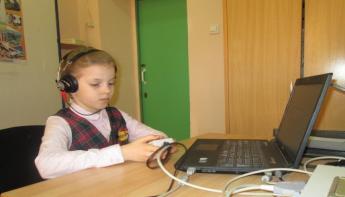 В рамках социально-психологического мониторинга показателей здоровья обучающихся была проведена комплексная диагностика учащихся 6-11 классов с 21 ноября 2017г. по 16 января 2018г. В апреле 2019 года учащиеся 7-10 классов прошли социально-психологическое  тестирование на выявление отношения к вредным привычкам и определение уровня сформированности позитивного отношения к здоровому образу жизни.	 В 2018-2019  учебном году МБОУ « Гимназия № 35» продолжила  работу над исполнением пилотного проекта по здоровьесбережению «АРМИС» (аппаратно-программный комплекс) в соответствии с приказом № 24 от 21.01.2015 года Управления образования города Ростова-на-Дону.  Работу на АПК «АРМИС» осуществлял психолог гимназии.	В рамках пилотного проекта по здоровьесбережению, реализуемого в гимназии, было проведено 180 доврачебных обследований на диагностическом аппарате «АРМИС» в период с 01.09.2018г.  по 31.05.2019 г.В реализации  целевой программы «Всеобуч по плаванию», прошли обучение и успешно сдали зачет 50 обучающихся 2 классов.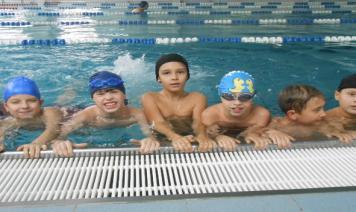 В рамках социально-психологического мониторинга показателей здоровья обучающихся была проведена комплексная диагностика учащихся 6-11 классов с 21 ноября 2017г. по 16 января 2018г. В апреле 2019 года учащиеся 7-10 классов прошли социально-психологическое  тестирование на выявление отношения к вредным привычкам и определение уровня сформированности позитивного отношения к здоровому образу жизни.	 В 2018-2019  учебном году МБОУ « Гимназия № 35» продолжила  работу над исполнением пилотного проекта по здоровьесбережению «АРМИС» (аппаратно-программный комплекс) в соответствии с приказом № 24 от 21.01.2015 года Управления образования города Ростова-на-Дону.  Работу на АПК «АРМИС» осуществлял психолог гимназии.	В рамках пилотного проекта по здоровьесбережению, реализуемого в гимназии, было проведено 180 доврачебных обследований на диагностическом аппарате «АРМИС» в период с 01.09.2018г.  по 31.05.2019 г.В реализации  целевой программы «Всеобуч по плаванию», прошли обучение и успешно сдали зачет 50 обучающихся 2 классов.В рамках социально-психологического мониторинга показателей здоровья обучающихся была проведена комплексная диагностика учащихся 6-11 классов с 21 ноября 2017г. по 16 января 2018г. В апреле 2019 года учащиеся 7-10 классов прошли социально-психологическое  тестирование на выявление отношения к вредным привычкам и определение уровня сформированности позитивного отношения к здоровому образу жизни.	 В 2018-2019  учебном году МБОУ « Гимназия № 35» продолжила  работу над исполнением пилотного проекта по здоровьесбережению «АРМИС» (аппаратно-программный комплекс) в соответствии с приказом № 24 от 21.01.2015 года Управления образования города Ростова-на-Дону.  Работу на АПК «АРМИС» осуществлял психолог гимназии.	В рамках пилотного проекта по здоровьесбережению, реализуемого в гимназии, было проведено 180 доврачебных обследований на диагностическом аппарате «АРМИС» в период с 01.09.2018г.  по 31.05.2019 г.В реализации  целевой программы «Всеобуч по плаванию», прошли обучение и успешно сдали зачет 50 обучающихся 2 классов.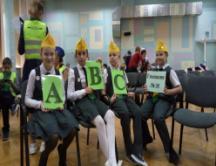 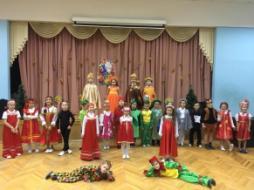 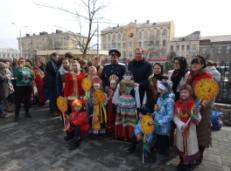 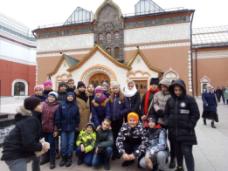 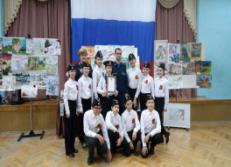 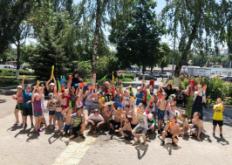 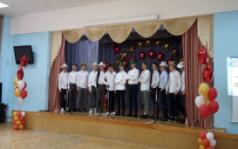 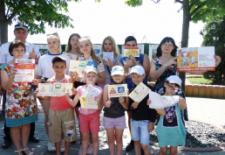 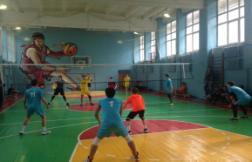 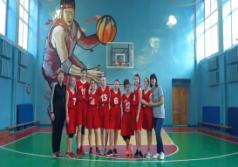 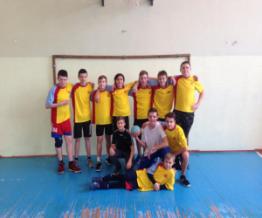 Сегодня быть здоровым - это модно!Правильное отношение к себе, к своему здоровью, к природе и окружающим людям, любовь к спорту, отсутствие вредных привычек создают основу для здорового образа жизни.Физическая культура – это здоровье, движение – это жизнь, а здоровая жизнь – это счастье!В спорте всегда выигрывают сильнейшие. В этом учебном году у нас есть прекрасный повод поздравить наших учеников с победой в соревнованиях: общекомандный зачет в областной спартакиаде школьников – 1 место, легкоатлетический кросс – 3 место, баскетбол(юноши) – 2 место, баскетбол (девушки) – 2 место, волейбол (юноши) – 3 место, волейбол (девушки) – 3 место, «Веселые старты» - 2 место, гандбол (юноши) – 1 место, гандбол (девушки) – 2 место, футбол – 2 место, шахматы – 2 место,пожарно - прикладной спорт - 2 место. По итогам всех соревнований МБОУ «Гимназия №35» заняла 2 место среди школ Ленинского района.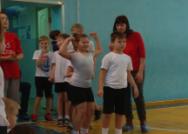 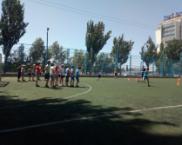 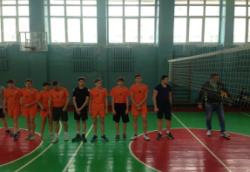 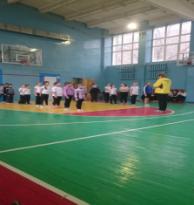 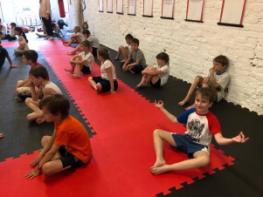 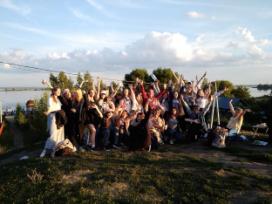 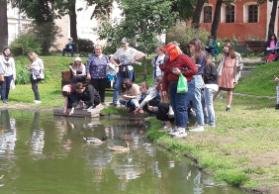 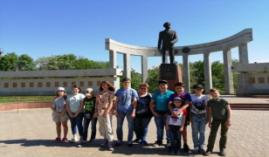 Путешествия меняют нас, помогают нам расти и развиваться.Путешествия – это лучшее образование современного мира!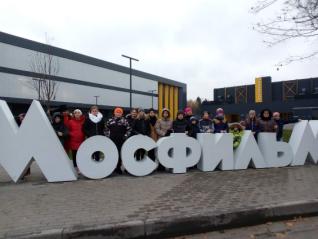 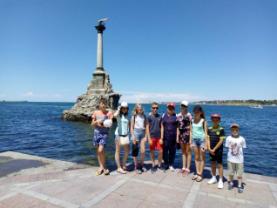 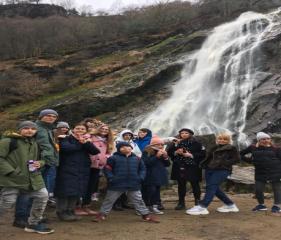 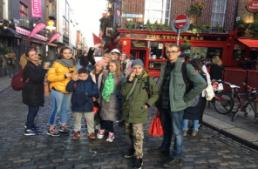 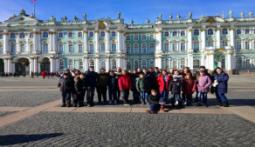 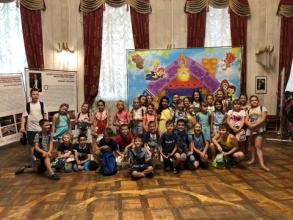 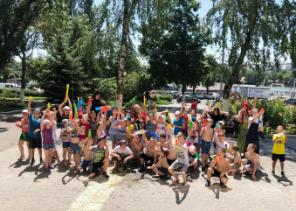 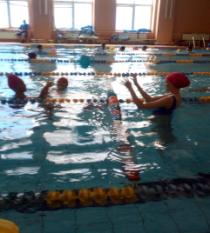 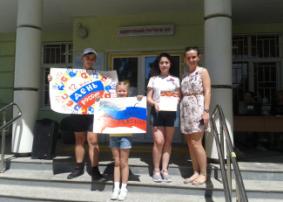 Летний оздоровительный лагерь дневного пребывания детей «ПАЛИТРА» открыл свои двери 1 июня. На протяжении июня ребята  участвовали в оздоровительных, гражданско-патриотических и культурно-развлекательных мероприятиях.
Руководителем и воспитателями лагеря была запланирована увлекательная программа: творческие конкурсы, познавательные викторины, подвижные игры, посещение кинотеатров, экскурсии в музеи. Дети посетили областную детскую библиотеку имени В.М. Величкиной, познакомились с музыкальными инструментами в филармонии, побывали в городской обсерватории, отправились на театральное представление.Удивительно, каждый день в «ПАЛИТРЕ» являлся тематическим: день друзей, день кино, день экологии, день доброты, день актера и много других незабываемых дней!
Каждое утро  лагерь «ПАЛИТРА» начинал с утренней зарядки. Кроме того, для укрепления здоровья обучающихся проведены такие спортивно-оздоровительные мероприятия, как соревнования, игры и эстафеты, посещения бассейна. Пребывание ребят в лагере было продумано организаторами таким образом, чтобы дети были задействованы в самых различных видах деятельности. Ведь только так возможно обеспечить гармоничное, всестороннее развитие личности школьника и его успешную социализацию в коллективе!11 июня на базе МБОУ «Гимназия №35» при поддержке администрации Ленинского района было организовано районное мероприятие, приуроченное к празднованию Дня России.В рамках праздника проведен конкурс плакатов, иллюстрирующих тематику праздника, торжественное вручение паспортов обучающимся гимназии. Кульминацией праздника стал концерт, творческие номера которого были исполнены обучающимися гимназии.Летний оздоровительный лагерь дневного пребывания детей «ПАЛИТРА» открыл свои двери 1 июня. На протяжении июня ребята  участвовали в оздоровительных, гражданско-патриотических и культурно-развлекательных мероприятиях.
Руководителем и воспитателями лагеря была запланирована увлекательная программа: творческие конкурсы, познавательные викторины, подвижные игры, посещение кинотеатров, экскурсии в музеи. Дети посетили областную детскую библиотеку имени В.М. Величкиной, познакомились с музыкальными инструментами в филармонии, побывали в городской обсерватории, отправились на театральное представление.Удивительно, каждый день в «ПАЛИТРЕ» являлся тематическим: день друзей, день кино, день экологии, день доброты, день актера и много других незабываемых дней!
Каждое утро  лагерь «ПАЛИТРА» начинал с утренней зарядки. Кроме того, для укрепления здоровья обучающихся проведены такие спортивно-оздоровительные мероприятия, как соревнования, игры и эстафеты, посещения бассейна. Пребывание ребят в лагере было продумано организаторами таким образом, чтобы дети были задействованы в самых различных видах деятельности. Ведь только так возможно обеспечить гармоничное, всестороннее развитие личности школьника и его успешную социализацию в коллективе!11 июня на базе МБОУ «Гимназия №35» при поддержке администрации Ленинского района было организовано районное мероприятие, приуроченное к празднованию Дня России.В рамках праздника проведен конкурс плакатов, иллюстрирующих тематику праздника, торжественное вручение паспортов обучающимся гимназии. Кульминацией праздника стал концерт, творческие номера которого были исполнены обучающимися гимназии.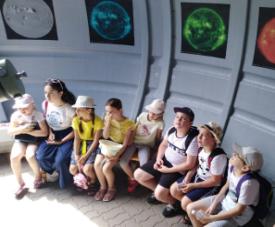 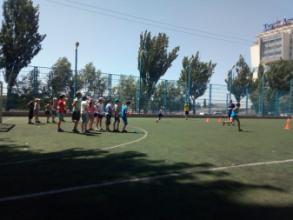 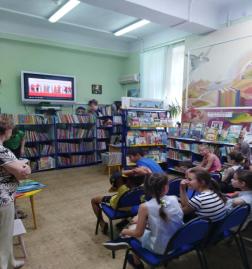 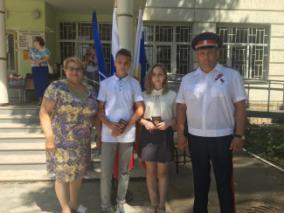 Юные инспекторадвиженияВ течение всего года активно работает отряд ЮИД, проводя пропагандистскую работу среди учащихся гимназии, занимая призовые места на районных и областных конкурсах:районный этап областного конкурса отрядов юных инспекторов движенияинтернет – олимпиада отрядов ЮИД по ПДДсоревнования «Школа безопасности – 2019» викторина АВС конкурсы «Знатоки ПДД», «Безопасное колесо»«Декада дорожной безопасности детей»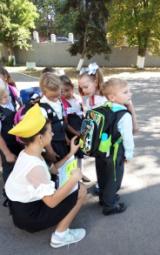 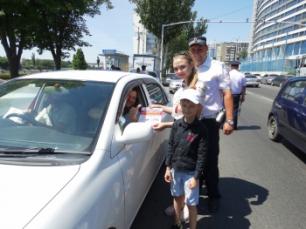 Акция «Фликер – добрый друг в дороге»Юные инспекторадвиженияВ течение всего года активно работает отряд ЮИД, проводя пропагандистскую работу среди учащихся гимназии, занимая призовые места на районных и областных конкурсах:районный этап областного конкурса отрядов юных инспекторов движенияинтернет – олимпиада отрядов ЮИД по ПДДсоревнования «Школа безопасности – 2019» викторина АВС конкурсы «Знатоки ПДД», «Безопасное колесо»«Декада дорожной безопасности детей»Акция «Фликер – добрый друг в дороге»ПрофориентацияПрофориентационные мероприятия направлены на осознание обучающимися необходимости в получении профессионального образования, соответствующего потребностям рынка труда в квалифицированных кадрах.Гимназисты стали участниками мероприятия   «Областной день профессий», проходившего в конгресс-холл «Дон Экспо».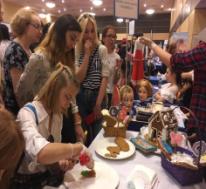 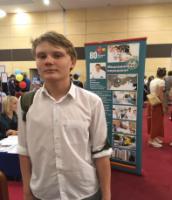 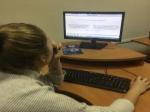 В рамках Всероссийского проекта «Zaсобой» гимназисты прошли углублённое профориентационное тестирование.. В рамках профориентационной декады старшеклассники побывали на экскурсии на АО «Элис Фэшн Рус», где гимназисты узнали о профессиях дизайнера и технолога, о востребованности данных профессий на рынке труда.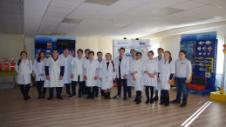 ПрофориентацияПрофориентационные мероприятия направлены на осознание обучающимися необходимости в получении профессионального образования, соответствующего потребностям рынка труда в квалифицированных кадрах.Гимназисты стали участниками мероприятия   «Областной день профессий», проходившего в конгресс-холл «Дон Экспо».В рамках Всероссийского проекта «Zaсобой» гимназисты прошли углублённое профориентационное тестирование.. В рамках профориентационной декады старшеклассники побывали на экскурсии на АО «Элис Фэшн Рус», где гимназисты узнали о профессиях дизайнера и технолога, о востребованности данных профессий на рынке труда.«Первый звонок»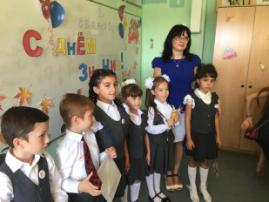 «Посвящение в художники»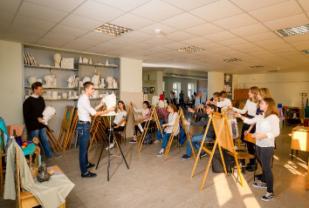 «Прощание с букварем»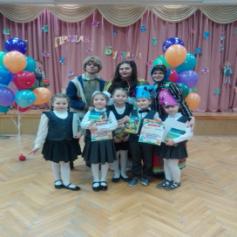 «Созвездие 35»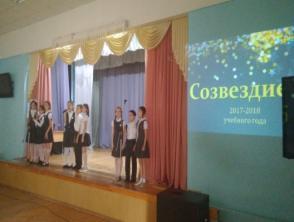 «Последний звонок»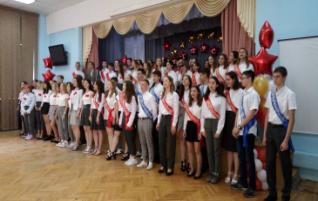 «Выпускной вечер»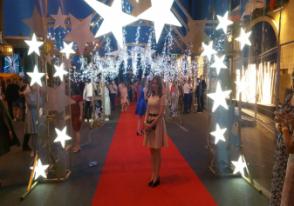 Учебно-материальная база гимназии включает:учебных кабинетов - 38, из них специализированные кабинеты физики -1, химии-1 и биологии-1;кабинет иностранных языков-5;кабинет ОБЖ-1; компьютерный класс – 2;кабинет архитектурно-художественного профиля -5 кабинетов;художественная мастерская на 75 посадочных мест;актовый  зал на 300 посадочных мест; спортивный блок: спортивный зал - 1 и тренажерный зал-1 ;медицинский кабинет-1;стоматологический кабинет -1;столовая  с обеденным залом на 100 посадочных мест;библиотека.Имеются в наличии  открытые спортивные  сооружения:спортивная площадка для мини-футбола;В образовательной деятельности  используется:персональное рабочее место каждого обучающегося – 100%;персональное рабочее место каждого учителя -100%;119 единиц компьютерной техники;12  мультимедийных комплексов;2 мобильных компьютерных класса;Обновление материально-технической базыВ гимназии созданы безопасные, комфортные условия для пребывания детей в соответствии с действующими СанПиН. Здание оборудовано системой пожарной безопасности, телефонией, видеонаблюдением, сетью интернет. В 2018-2019 учебном году выполнены работы по модернизации материально-технической базы:проведен капитальный ремонт пищеблока;произведена закупка оборудования для пищеблока;разработана проектно-сметная документация на пожарную сигнализацию;проведен косметический ремонт 5 учебных кабинетов;проведен текущий ремонт 1, 4 и 5  этажей;проведено благоустройство школьного двора, осуществлен спил сухих деревьевОбеспечение безопасностиУчреждение оснащено системой видеонаблюдения по периметру (8 камер)  и на входе (2 камеры), автоматической пожарной сигнализацией, системой внутреннего оповещения и сигналом на пульт «01», кнопкой тревожной сигнализации (круглосуточно).Установлена круглосуточная охрана здания гимназии, которую осуществляет ООО ЧОО «Придонье» (Договор об оказан охранных услуг (обеспечение охраны объекта и имущества», лицензия № 44 от 19 декабря 2012г) в составе 3-х охранников.       Прямая  связь  с  органами  МВД (ФСБ) организована с использованием кнопки экстренного вызова;Территория организации ограждением оборудована металлическим забором по периметру,  несанкционированный доступ не обеспечивает	В гимназии функционируют пожарная сигнализация, автоматическая система оповещения при пожаре, стационарная тревожная кнопка. Эвакуационные выходы имеют соответствующие указатели, оснащены быстрооткрывающимися запорами. Ежегодно проводится замер сопротивления изоляции силового и осветительного оборудования.Проведены мероприятия по обеспечению пожарной безопасности помещений гимназии.С целью повышения уровня безопасности и готовности учащихся и персонала к действиям в чрезвычайных ситуациях, регулярно проводятся учения по эвакуации, инструктажи; создана добровольная пожарная дружина, функционируют дружины юных пожарных Оформлены и регулярно обновляются материалы информационных стендов по действиям в условиях ЧС. В рамках программы по предмету «Основы безопасности жизнедеятельности» учащиеся обучаются правилам безопасного поведения при угрозе чрезвычайной ситуации. Регулярно проводятся тренировки по эвакуации из здания гимназии. Психолого-педагогическое сопровождениеВ течение учебного года работа педагога-психолога осуществляется по направлениям деятельности:Психолого-педагогическое  сопровождение  учащихся  группы  риска  возникновения  школьной дезадаптации (исследования 1, 5, 10 классов).Психолого-педагогическая помощь учащимся с проблемами в обучении.Психолого-педагогическое сопровождение учащихся групп социального риска, риска развития кризисных состояний и группы суицидального риска.Психолого-педагогическое сопровождение семей, имеющих трудности в воспитании детей.Помощь учащимся в профессиональном самоопределении.Профилактика употребления ПАВ среди учащихся и формированиеу обучающихся позитивного отношения к ЗОЖПсихолого-педагогическое сопровождение учащихся с ОВЗ,  обучающихся на дому.Психолого-педагогическая поддержка учащихся с трудностями во взаимоотношениях со сверстниками и взрослымиПроводились диагностические обследования на АПК «АРМИС» обучающихся с целью доврачебной диагностики обучающихся. Количество обследованных детей, получивших  заключения после обследования – 180 человек.Ключевые направления деятельности психологической службы гимназии:психологическая диагностика;психологическая профилактика;психолого-педагогическая коррекция;Организация питанияВ гимназии созданы все условия для здорового питания детей: - предоставляется качественное горячее питание и разнообразная буфетная продукция;-  для учеников 1-4 классов организовано двухразовое питание;- для  обучающихся основного и среднего уровней реализуются обеды по предварительным заказам;- ежедневно в ассортименте диетические блюда для детей, страдающих болезнями жкт;- членами бракеражной комиссии ежедневно отслеживается качество блюд и санитарное состояние пищеблока.Охват горячим питанием в этом учебном году составил  100 %. Учащиеся обеспечиваются горячим питанием за счет средств родителей (законных представителей) и из средств бюджета.Бесплатное горячее питание получают обучающиеся, проживающие в семьях со среднедушевым доходом, размер которого ниже величины прожиточного минимума, установленного в Ростовской области. В этом году бесплатным питанием было охвачено  более 100 детей гимназии, в том  числе 4 ученика с ограниченными возможностями здоровья, которые получали двухразовое бесплатное питание (завтрак, обед).Библиотека Сведения о книжном фонде библиотеки:число книг - 18340; фонд учебников -	14032,	100%;научно-педагогическая и методическая литература – 340 экз.Медицинское обслуживаниеМедицинским работником гимназии осуществляется сопровождение учебно-воспитательного процесса в  соответствии с Приказом Минздрава России от 05.11.2013 №822н «Об утверждении порядка  оказания медицинской  помощи  несовершеннолетним, в том числе  в период обучения  и воспитания  в образовательных  организациях», которое заключается:-  в плановой вакцинации учащихся;-  в целевой диспансеризации школьников;- в коррекции мониторинга за физическим развитием и состоянием здоровья учащихся.В полном объеме выполняются мероприятия Национального календаря профилактических прививок совместно с медицинскими работниками поликлиники МБУЗ «Детская городская больница  № 8». Предписания Роспотребнадзора выполняются в соответствии с установленными сроками.В МБОУ «Гимназия № 35» создана и работает система психолого-медико-социального сопровождения: педагог-психолог, медицинский работник, психолого-медико-педагогический консилиум, уполномоченный по правам ребёнка. Целью психолого-медико-педагогического консилиума  гимназии является создание и реализация специальных образовательных условий для детей с ОВЗ и детей-инвалидов, разработка и реализация индивидуальных программ  сопровождения в рамках его обучения и воспитания в гимназии в соответствии с рекомендациями ПМПК.100% работников гимназии проходят профилактические медицинские осмотры за счет средств учреждения.№№ппНаименование образовательной услуги2018-20192018-2019№№ппНаименование образовательной услугиК-во группК-воучащихся1Школа будущего первоклассника2202Учимся английскому играя183Маленький художник1104Первые шаги в английском4325Развитие культурного разнообразия и языковой компетентности обучающихся71066Занимательный английский2207Английский язык - окно в мир337№ппНаименование образовательной услуги2018-20192018-2019№ппНаименование образовательной услугиК-во группК-воучащихся3Занимательная грамматика2284Занимательная математика2225Занимательный синтаксис2296Основы математической логики1137Практикум по английской грамматике1108Практикум презентаций на английском языке (говорение)159Язык мой – друг мой33310Изучаем природу земли22411Техника живописи22812Глобальный мир 21 века23913Проценты  на все случаи жизни11614Основы станковой композиции33415Компьютерная графика230№№ппНаименование образовательной услуги2018-20192018-2019№№ппНаименование образовательной услугиК-во группК-воучащихся1Глобальный мир1152Колористическая композиция2254Основы архитектуры2256Черчение в деталях117Характер задачСодержание задачРеализация и внедрение ФГОС НОО, ООО,СОООрганизация и осуществление образовательного процесса в соответствии с требованиями ФГОС. Обеспечение преемственности всех уровней образования в гимназии на основе инновационных образовательных технологий, общих подходов к оценке качества. Совершенствование системы повышения качества образования на основе инновационных образовательных технологий, реализующих стандарты нового поколения. Условия реализации образовательных программ Использование в образовательном процессе разнообразных методов и приемов для достижения наибольшей эффективности обучаемости обучающихся, инновационных технологий. Формирование положительной мотивации к учебной деятельности через творческую, исследовательскую и проектную деятельность. Совершенствование системы оценки личностных образовательных достижений учащихся. Развитие системы  конкурсов и олимпиад, поддерживающих творческую и поисковую активность одаренных детей. Организация участия одаренных школьников в конкурсах и олимпиадах различных уровней. Развитие способностей детей через дополнительное образование и систему внеурочной деятельности.Организационно-управленческая работаРегулировать образовательный процесс в соответствии с новым Федеральным законом об образовании в РФ № 273 ФЗ и изменениями в него внесенными, новыми приказами Минобрнауки РФ с изменениями в ФГОС НОО, ФГОС ООО, ФГОС СОО, в соответствии с СанПин с изменениями.Совершенствовать нормативно-правовую базу гимназии (соответствие НПА действующему законодательству в области образования). 1.2. Развитие системы государственно-общественного управления (коллегиальных органов управления гимназии, ученического самоуправления и др.) 1.3 Информатизация управления гимназией: развитие официального сайта; обеспечение защиты и безопасного доступа к информационным серверам интрасети; подготовка проектов, разработка и сопровождение локальных систем по автоматизации деятельности; формирование информационно-образовательной среды и создание информационных ресурсов (электронный документооборот). 1.4 Совершенствование системы управления кадрами, в т. ч. укрепление кадрового потенциала, поддержки молодых педагогов; развитие системы мотивации и стимулирования труда различных категорий работников, создание условий для развития профессиональной компетентности педагогов, в т. ч. через профессиональные конкурсы и олимпиады. 1.5 Расширение спектра мероприятий по обеспечению безопасности (противопожарной, антитеррористической и др.) охраны труда, защиты прав обучающихся и сотрудников гимназии. 1.6 Развитие сотрудничества гимназии с образовательными учреждениями региона и Российской Федерации, органами власти, бизнесом в  регионе. Сетевое сотрудничество с базовыми школами региона. 1.7 Развитие ресурсной системы деятельности гимназии, инфраструктуры, материально-технической базы гимназии. 1.8 Создание эффективной системы выявления и реализации общественного заказа на образовательные услуги. 